Средство  массовой  информации для  опубликования   муниципальных  правовых  актови  иной  информационной информацииСпециальный   выпуск  №  98«15» ноября  2018 годаУчреждено12.11.2007  года01.10.2018г. № 48РОССИЙСКАЯ ФЕДЕРАЦИЯИРКУТСКАЯ ОБЛАСТЬМУНИЦИПАЛЬНОЕ ОБРАЗОВАНИЕ«КУЙТУНСКИЙ РАЙОН»КАРЫМСКОЕ МУНИЦИПАЛЬНЕ ОБРАЗОВАНИЕАДМИНИСТРАЦИЯПОСТАНОВЛЕНИЕ«О ПРИСВОЕНИИ АДРЕСА ДОМУ»Руководствуясь ст.15 Федерального Закона от 06.10.2003г. №131-ФЗ «Об общих принципах организации местного самоуправления в Российской Федерации», ст.2,3 Закона Иркутской области от 16.12.2004 г. №102-ОЗ «О статусе и границах муниципальных образований Куйтунского района Иркутской области» в соответствии со ст., 22,46 Устава Карымского сельского поселения.ПОСТАНОВЛЯЕТ:1.На основании инвентаризации присвоить адрес дому: Российская Федерация, Иркутская область, Куйтунский район, с.Карымск, ул. Нагорная д.№13А.2.Контроль за исполнением данного постановления оставляю за собой.Глава Карымского муниципального образованияО.И.Тихонова15.10.2018г. № 49РОССИЙСКАЯ ФЕДЕРАЦИЯИРКУТСКАЯ ОБЛАСТЬМУНИЦИПАЛЬНОЕ ОБРАЗОВАНИЕ«КУЙТУНСКИЙ РАЙОН»КАРЫМСКОЕ МУНИЦИПАЛЬНЕ ОБРАЗОВАНИЕАДМИНИСТРАЦИЯПОСТАНОВЛЕНИЕ«ОБ ОПЛАТЕ ТРУДА СПЕЦИАЛИСТА ВУС»КАРЫМСКОГО МО»В целях упорядочения оплаты труда Специалиста ВУС Карымского МО, в соответствии со статьями 135, 144 Трудового кодекса Российской Федерации, руководствуясь статьей 22, 46 Устава Карымского муниципального образования, на основании распоряжения Правительства №1667/Р от 11. 09. 2012 г., приказа Министра обороны РФ №3200 от 15. 10. 2012г.ПОСТАНОВЛЯЮ:1.Установить должностной оклад 5341,00 рублей. Применять единую формулу для расчета заработной платы специалисту ВУС на 2018 год. Приказ МО РФ № 555 от 10. 11. 2008 года.-должностной оклад (ДО)-Выслуга лет (ВЛ), (протокол установления стажа) , 30 % от ДО   -Премия (ПР) 8360,93 руб.  ежемесячно-Единовременная денежная выплата 2 должностных оклада к отпуску.Фонд заработной платы специалиста ВУС формировать с учетом районного коэффициента и процентной надбавки к заработной плате за работу в южных районах Иркутской области в соответствии с действующим федеральным и областным законодательством.Процента надбавка за выслугу лет при стаже роботы специалиста ВУС:10 лет - 30% 2.Настоящее постановление опубликовать на официальном сайте Карымского МО3.Признать утратившими силу постановление главы администрации №2 от 12.01.2018 года.4.Настоящее постановление вступает в силу с 1 октября 2018 года.Глава Карымского муниципального образованияО.И.Тихонова23.10.2018г. № 50РОССИЙСКАЯ ФЕДЕРАЦИЯИРКУТСКАЯ ОБЛАСТЬМУНИЦИПАЛЬНОЕ ОБРАЗОВАНИЕ«КУЙТУНСКИЙ РАЙОН»КАРЫМСКОЕ МУНИЦИПАЛЬНЕ ОБРАЗОВАНИЕАДМИНИСТРАЦИЯПОСТАНОВЛЕНИЕ«О ПРИСВОЕНИИ АДРЕСА ЗЕМЕЛЬНОМУ УЧАСТКУ»По итогам инвентаризации, проведенной на территории Карымского муниципального образования в соответствии с п. 27 статьи 16 Федерального закона 131-ФЗ от 06.10.2003 г., постановлением Правительства Российской Федерации от 22.05.2015 г. № 492 и Уставом Карымского муниципального образования:ПОСТАНОВЛЕНИЕ:1.Объекту адресации – земельному участку, присвоить адрес: Российская Федерация, Иркутская область, Куйтунский район, Карымское муниципального образование, село Карымск, ул. Первомайская, участок 115; 2.Контроль за исполнением настоящего постановления оставляю за собой.Глава Карымского муниципального образованияО.И.Тихонова01.10.2018г. № 84РОССИЙСКАЯ ФЕДЕРАЦИЯИРКУТСКАЯ ОБЛАСТЬМУНИЦИПАЛЬНОЕ ОБРАЗОВАНИЕ«КУЙТУНСКИЙ РАЙОН»КАРЫМСКОЕ МУНИЦИПАЛЬНОЕ ОБРАЗОВАНИЕАДМИНИСТРАЦИЯРАСПОРЯЖЕНИЕ«О СПИСАНИИ ОСНОВНЫХ СРЕДСТВ»РАСПОРЯЖАЮСЬ1.Комиссия по списанию основных средств и материалов в составе: ведущих специалистов администрации Тюриной Г.В., Батуриной Л.П., ведущего бухгалтера централизованной бухгалтерии Сорокиной Елены Валерьевны провести списание следующих ТМЦ 2.Контроль за исполнение данного распоряжения оставляю за собой.Глава Карымского муниципального образованияО.И.Тихонова11.10.2018г. № 85РОССИЙСКАЯ ФЕДЕРАЦИЯИРКУТСКАЯ ОБЛАСТЬМУНИЦИПАЛЬНОЕ ОБРАЗОВАНИЕ«КУЙТУНСКИЙ РАЙОН»КАРЫМСКОЕ МУНИЦИПАЛЬНОЕ ОБРАЗОВАНИЕАДМИНИСТРАЦИЯРАСПОРЯЖЕНИЕ«ОБ ОПЛАТЕ АВАНСОВОГО ОТЧЕТА»РАСПОРЯЖАЮСЬ1.Оплатить авансовый отчет Приваловой О. И., за приобретённые материалыЗатраты провести по следующей классификации расходов:0104 71.1.00.20110 244 2250300 на сумму 850,00 руб.0104 71.1.00.20110 244 3409000 на сумму 1375,00 руб.0104 71.1.00.20110 244 3400600 на сумму 970,00 руб.0309 71.8.00. 01050 244 3400600 на сумму 3026,00руб.0502 73.0.00.60020 244 3100900 на сумму 2560,00 руб.2.Контроль за исполнение данного распоряжения оставляю за собой.Глава Карымского муниципального образованияО.И.Тихонова11.10.2018г. № 86РОССИЙСКАЯ ФЕДЕРАЦИЯИРКУТСКАЯ ОБЛАСТЬМУНИЦИПАЛЬНОЕ ОБРАЗОВАНИЕ«КУЙТУНСКИЙ РАЙОН»КАРЫМСКОЕ МУНИЦИПАЛЬНОЕ ОБРАЗОВАНИЕАДМИНИСТРАЦИЯРАСПОРЯЖЕНИЕ«О ВНЕСЕНИИ В СВОДНУЮБЮДЖЕТНУЮ РОСПИСЬ БЮДЖЕТА КАРЫМСКОГОСЕЛЬСКОГО ПОСЕЛЕНИЯ НА 2018ГОД.»В соответствии со ст. 217 Бюджетного кодекса Российской ФедерацииРАСПОРЯЖАЮСЬВедущему специалисту Кедун В.Л. внести изменения в сводную бюджетную роспись по главному распорядителю Администрации Карымскго сельского поселения2.Контроль за исполнение данного распоряжения оставляю за собой.Глава Карымского муниципального образованияО.И.Тихонова31.10.2018г. № 87РОССИЙСКАЯ ФЕДЕРАЦИЯИРКУТСКАЯ ОБЛАСТЬМУНИЦИПАЛЬНОЕ ОБРАЗОВАНИЕ«КУЙТУНСКИЙ РАЙОН»КАРЫМСКОЕ МУНИЦИПАЛЬНОЕ ОБРАЗОВАНИЕАДМИНИСТРАЦИЯРАСПОРЯЖЕНИЕ «О РЕАЛИЗАЦИИ УКАЗОВ ПРЕЗИДЕНТА РОССИЙСКОЙ ФЕДЕРАЦИИ»В целях реализации Указов Президента Российской Федерации от 7 мая 2012 года №597 «О мероприятиях по реализации государственной социальной политики», от 1 июня 2012 г. N 761 "О Национальной стратегии действий в интересах детей на 2012 - 2017 годы", распоряжения Правительства Иркутской области от 11 апреля 2013 года № 139-рп «О мерах по совершенствованию оплаты труда в государственных (муниципальных) учреждениях», в соответствии со статьёй 22,46 Устава Карымского муниципального образования:1.Утвердить дополнительный ФОТ, возникающий в связи с реализацией Указов Президента Российской Федерации, для учреждения культуры Карымский СКЦ, находящихся в ведении Карымского муниципального образования за октябрь 2018 год 153236,15 рублей.2.Довести среднюю заработную плату работникам культуры, до 32623,80 рублей за октябрь 2018 года.3.Установить, что данное распоряжение вступает в силу 31. 10. 2018 г.4.Контроль за исполнение данного распоряжения оставляю за собой.Глава Карымского муниципального образованияО.И.Тихонова15.10.2018г. № 88РОССИЙСКАЯ ФЕДЕРАЦИЯИРКУТСКАЯ ОБЛАСТЬМУНИЦИПАЛЬНОЕ ОБРАЗОВАНИЕ«КУЙТУНСКИЙ РАЙОН»КАРЫМСКОЕ МУНИЦИПАЛЬНОЕ ОБРАЗОВАНИЕАДМИНИСТРАЦИЯРАСПОРЯЖЕНИЕ«О ВНЕСЕНИИ ИЗМЕНЕНИЯ ШТАТНОГОРАСПИСАНИЯ»Внести изменение в положение об оплате труда труда специалиста ВУС утвержденного главой администрации от 12.01.2018 г №2РАСПОРЯЖАЮСЬ:1.Утвердить штатное расписание от 15октября 2018 года №1 с составом в количестве 1 единица с годовым фондом оплаты труда 203608 рублей 33 коп.2.Действия данного штатного расписания распространяется с 1. 10. 18 по 31.12.2018 года.Глава Карымского муниципального образованияО.И.Тихонова15.10.2018г. № 89РОССИЙСКАЯ ФЕДЕРАЦИЯИРКУТСКАЯ ОБЛАСТЬМУНИЦИПАЛЬНОЕ ОБРАЗОВАНИЕ«КУЙТУНСКИЙ РАЙОН»КАРЫМСКОЕ МУНИЦИПАЛЬНОЕ ОБРАЗОВАНИЕАДМИНИСТРАЦИЯРАСПОРЯЖЕНИЕ«О ПРОВЕДЕНИИ ПЕРЕРАСЧЁТАМАТЕРИАЛЬНОЙ ПОМОЩИ СПЕЦИАЛИСТУ ВУС»В связи с внесением изменений в основной должной оклад специалисту ВУСРАСПОРЯЖАЮСЬ1.Провести перерасчёт выданной материальной помощи к отпуску специалисту ВУС Тюриной Г.В.2.Контроль за исполнение данного распоряжения оставляю за собой.Глава Карымского муниципального образованияО.И.Тихонова16.10.2018г. № 94РОССИЙСКАЯ ФЕДЕРАЦИЯИРКУТСКАЯ ОБЛАСТЬМУНИЦИПАЛЬНОЕ ОБРАЗОВАНИЕ«КУЙТУНСКИЙ РАЙОН»КАРЫМСКОЕ МУНИЦИПАЛЬНОЕ ОБРАЗОВАНИЕАДМИНИСТРАЦИЯРАСПОРЯЖЕНИЕ«О ВНЕСЕНИИ В СВОДНУЮБЮДЖЕТНУЮ РОСПИСЬ БЮДЖЕТА КАРЫМСКОГОСЕЛЬСКОГО ПОСЕЛЕНИЯ НА 2018ГОД.»В СООТВЕТСТВИИ СО СТ. 217 БЮДЖЕТНОГО КОДЕКСА РОССИЙСКОЙ ФЕДЕРАЦИИРАСПОРЯЖАЮСЬВедущему специалисту Кедун В.Л. внести изменения в сводную бюджетную роспись по главному распорядителю Администрации Карымскго сельского поселенияГлава Карымского муниципального образованияО.И.Тихонова01.10.2018 г. №38РОССИЙСКАЯ ФЕДЕРАЦИЯИРКУТСКАЯ ОБЛАСТЬМУНИЦИПАЛЬНОЕ ОБРАЗОВАНИЕ«КУЙТУНСКИЙ РАЙОН»КАРЫМСКОЕ МУНИЦИПАЛЬНОЕ ОБРАЗОВАНИЕДУМАРЕШЕНИЕ«О ВНЕСЕНИИ ИЗМЕНЕНИЙ В РЕШЕНИЕДУМЫ КАРЫМСКОГО МО «О БЮДЖЕТЕКАРЫМСКОГО МО НА 2018 И ПЛАНОВЫЙ ПЕРИОД 2019-2020 ГОДЫ»ОТ 27.12.2017 Г. №13 Г.,Руководствуясь Федеральным законом от 6.10. 2003 г. № 131 – ФЗ «Об общих принципах организации местного самоуправления в Российской Федерации», Бюджетным Кодексом Российской Федерации «Положением о бюджетном процессе в Карымском сельском поселении» от 05.09.2017 г. №7РЕШИЛА:Внести изменения в решение Думы Карымского МО 27.12.2017 г. № 13 «О бюджете Карымского МО на 2018 год и плановый период 2019-2020 годы»Пункт 2 решения Думы № 13 от 27.12.2017 г, года изложить в следующей редакции:1.Утвердить основные характеристики бюджета Карымского сельского поселения (далее бюджет поселения) на 2018 год.-общий объем доходов бюджета поселения в сумме 11648086 руб. 32 коп.; в том числе объем межбюджетных трансфертов поступающих от других бюджетов бюджетной системы Российской Федерации в сумме 9143086 руб.32 коп.;-собственных доходов 2505000 руб.00 коп.-общий размер расходов бюджета поселения в сумме 12539892 руб.10 коп;-установить размер дефицита в сумме 891805 руб.78 коп.(в.ч. за счет остатков средств бюджета на 01.01.2018 г. 891805 руб.78 коп.)-Утвердить распределение расходов бюджета Карымского сельского поселения на 2018 год-по функциональной структуре согласно приложениям 4 к настоящему Решению;-по ведомственной структуре расходов согласно приложениям 5   к настоящему Решению;-Утвердить источники внутреннего финансирования дефицита бюджета поселения согласно приложения 7 к настоящему Решению.-Утвердить объем бюджетных ассигнований дорожного фонда на 2018 год в сумме 1556512 руб. 57 коп.1.1.Установить предельный объем муниципального долга: на 01.04.2018 года в размере 0 рублей;1.2.Настоящее Решение подлежит официальному опубликовать в газете «Муниципальный вестник» и на официальном сайте Карымского МО kar-adm@mail.ru1.3.Настоящее решение вступает в силу с момента официального опубликования.Председатель ДумыГлава Карымского сельского поселенияО.И.ТихоноваПРИЛОЖЕНИЕ №1к решению Думы Карымского МООт 01.10.2018 г. №38Пояснительная записка к решению Думы Карымского МО «О внесении изменений в решении Думы Карымского МО от 27.12.2017 г. №13 «О Бюджете Карымского сельского поселения на 2018 год и плановый период 2019-2020 годы»Уважаемые депутаты!На основании ходатайств, главных распорядителей и получателей бюджетных средств, руководствуясь Уставом Карымского МО увеличить прогнозируемый доход в бюджет поступления земельного налога от юридических лиц, уменьшить прогнозируемый доход от поступления НДФЛ, т.к. исполнение поступления по данному налогу составляет за 8 мес. этого года 54 %182 1 06 06033 10 0000 110 30000 руб.  00 коп. -- земельный налог182 1 01 02010 01 1000 110 -30000 руб.  00 коп. -- НДФЛрасход01.10.2018 г. №39РОССИЙСКАЯ ФЕДЕРАЦИЯИРКУТСКАЯ ОБЛАСТЬМУНИЦИПАЛЬНОЕ ОБРАЗОВАНИЕ«КУЙТУНСКИЙ РАЙОН»КАРЫМСКОЕ МУНИЦИПАЛЬНОЕ ОБРАЗОВАНИЕДУМАРЕШЕНИЕ«ОБ ИСПОЛНЕНИИ БЮДЖЕТАКАРЫМСКОГО СЕЛЬСКОГО ПОСЕЛЕНИЯЗА ПЕРВОЕ ПОЛУГОДИЕ 2018 ГОДА»На основании бюджетного кодекса Российской Федерации, руководствуясь ст. 63 Устава Карымского муниципального образования, Дума Карымского муниципального образования.РЕШИЛА:1.Утвердить исполнение бюджета Карымского МО за первое полугодие 2018 года в сумме 5540178 руб. 58коп.2.Утвердить доходы бюджета Карымского МО за первое полугодие 2018 года в сумме 5530818 руб.21 коп. 3.Данное решение опубликовать в газете «Муниципальный вестник» и на официальном сайте Карымского МО4.Данное решение вступает в силу с момента официального опубликования. Председатель ДумыГлава Карымского сельского поселенияО.И.ТихоноваПояснительная запискак исполнению бюджета Карымского МО за первое полугодие 2018 года.В доход бюджета КАРЫМСКОГО сельского поселения поступило за 6 месяцев 2018год 5530878 руб. 21 коп, из них собственных средств 1149040 руб.05 коп, руб. и безвозмездные поступления из бюджетов других уровней 4381838 руб.16 коп.Расшифровка по видам поступлений в тыс. руб.Налоговые поступленияНДФЛ - Поступление НДФЛ в 2018 году составляет 533,5 т. р., по сравнению с 2017 годом, за тот же период меньше на 137,7 т. р. Поступление НДФЛ к годовому прогнозу 38,5%. Это связано с тем, что процент отчислений снизился с 10% в 2017 году до 7% в 2018 г.Налог на имущество - Поступление налога в 2018 году 10,8 т. р. по сравнению с 2017 годом больше на 0,8 т. р.  прошла частичная оплата недоимки по данному налогу.Земельный налог - Поступление налога в 2018 году составляет 246,9 т. р., что на 186,1 т. р. больше поступления в 2017 году. поступление земельного налога выполнено к годовому ожиданию на 79,6 %. Появились новые плательщики, юридические лица.Государственная пошлина - Поступление государственной пошлины за совершеннее нотариальных действий в 2018 году составляет 5,4 т. р., что на 4,6 т. р. больше поступления чем в 2017 году. В 2018 году нотариальные действия начал выполнять новый специалист только с июня месяца.Неналоговые поступленияДоходы от оказания платных услуг Поступление платных услуг в 2018 году составляет 63,5 т. р., что на 9,5 т. р. меньше поступления чем в 2016 году. По сравнению с прогнозируемым поступлением выполнено на 85,81%. Не      получили средства в полном объёме за проведение мероприятий.Доходы от сдачи аренду имущества, находящееся в оперативном управлении поселений.В первом полугодии поступления нет.Платежи взымаемые органами местного самоуправления сельских поселений за выполнение определённых функций Поступило 1т.р.За 6 месяцев 2018 год поступили из районного бюджетов3998317,17 руб. -- дотации бюджетам сельских поселений на выравнивание бюджетной обеспеченности.293787,40 руб.,-- субсидия на  реализацию программы «Народная инициатива».83336,61 руб. -- субвенция по ВУС6396,98 руб . -- не выясненная сумма.Итого 4381838,16 рублей.Расходы бюджета КАРЫМСКОГО сельского поселенияОбъем расходов бюджета КАРЫМСКОГО сельского поселения за 2017 год составил: 5540241,30 руб.Раздел 01 «Общегосударственные вопросы»Подраздел 02 «Функционирование высшего должностного лица субъекта РФ и муниципального образования»Объем расходов на содержание главы поселения составляет 530595,79 из них: 409946,85 руб., -- оплата труда120648,94 руб., -- фонды начисления на фонд оплаты труда.Подраздел 04 «Функционирование Правительства РФ, высших исполнительных органов государственной власти субъектов РФ, местных администраций»Объем расходов составил 1688 970,19 из них:1111078,67 руб., -- оплата труда442410,88 руб., -- фонды отчисления75651,37 руб., -- коммунальные платежи., из них эл. энергия 11564,46; отопление  64086,91 руб. Тарифы утверждены службой по тарифам Иркутской области, приказ № 239-спр от 20. 09. 2017 года, составляют 2083,45 руб./Гкал, потребление за отопительный сезон 34,605 Гкал.18000,00 руб., -- обслуживание сайта4500,00 руб., -- обучение специалиста по выполнению нотариальных действий.27 000,00 руб. – ГСМ для служебного автомобиля5330,00 руб. -- Запасные части для служебного автомобиля.4500,00 руб. -- картриджи ля принтеров.315,55 руб., -- транспортный налог за служебный автомобиль.183,72 руб. -- уплата пеней за несвоевременную уплату налогов.Подраздел 13 «Осуществление гос. полномочия по определению перечня должностных лиц органов местного самоуправления уполномоченных составлять протоколы об административных правонарушениях»Расходов нетРаздел 02 «Национальная оборона»Подраздел 03 «Мобилизационная и вневойсковая подготовка»Объем расходов на содержание единицы осуществляющей первичный воинский учёт на территориях, где отсутствуют военные комиссариаты, составляет 83336,61 руб. их них:64367,79 руб. -- оплата труда18968,82 руб. -- фонды отчисленияРаздел 03 «Национальная безопасность и правоохранительная деятельность»Подраздел 09 «Мероприятия по предупреждению и ликвидации последствий ЧС»Объем расходов в сумме 70751,35 руб. из них65751,35 руб. -- оплата труда и фонды начисления на ФОТ водителя пожарной машины по договору: 5000 руб., -- ГСМ на тушение пожаровРаздел 04 «Национальная экономика»Подраздел 09 «Дорожное хозяйство»Объем расходов составил 220500 руб. из них:220500 руб. -- плата за градирование дорог в поселении.Подраздел 12 «Прочие вопросы национальной экономики»Расходов нетРаздел 05 «Жилищно-коммунальное хозяйство»Подраздел 02 «Водоснабжение»Объем расходов составил 257445,33 руб. из них:15292,99 руб., -- Эл энергия водокачек.85341,34 руб., -- оплата труда фонды начисления на ФОТ водозаборщиков.60000 руб., -- ремонта водокачки по ул. Совхозная 5.96811 руб. Приобретение эл. Двигателя для котельной за счет средств «Народная инициатива»Подраздел 03 «Благоустройство»Объем расходов составляет 241273,36 руб.  из них:30085,66 руб., - уличное освещение.11243,70 руб., -- За содержание трансформатора по ул. Набережная.197944,54 руб. -- Приобретение фонарей уличного освещения и комплектующих к ним. (За счёт средств «Народная инициатива»)1999,46 руб. -- Софинансирование программы «Народная инициатива»Раздел 08 «Культура»Подраздел   01  «Дома Культуры, другие учреждения культуры»Объем расходов по данному разделу составили 2154374,17 руб., из них:1119461,52 руб.,-- оплата труда в 2017 г. рассчитывается исходя из среднемесячной оплаты 25670,90 руб. 333034,03 руб., -- фонды отчисления59764,20 руб., -- электроэнергия291099,64 руб., -- отопление, тарифы утверждены службой по тарифам Иркутской области, приказ № 239-спр от 20. 09. 2017 года, составляют 2083,45уб/Гкал, потребление за отопительный сезон 157,185 Гкал.344674,84 руб. -- оплата труда и фонды начисления на ФОТ по договорам техническому персоналу дома культуры.6000,00 руб., -- оплата услуг за обслуживание противопожарной сигнализации339,94 руб. -- уплата пеней за несвоевременную уплату налогов.Раздел 10 «Социальная политика»Подраздел 01 «Пенсионное обеспечение»60109,00 руб., пенсия муниципальным пенсионерам. Расчёт пенсии регулировался ежеквартально по прожиточному минимуму в Иркутской области установленному Постановлением Правительства Иркутской области.Раздел 11 «Мероприятия в области спорта»Подраздел 05 Мероприятия в области спорта»расходов по данному разделу нетРаздел 14 «Межбюджетные трансферты»Подраздел 03 Полномочия переданные по соглашения в Администрацию МО Куйтунский районОбъем расходов по данному разделу составил 232885,50 руб.Из бюджета Карымского МО в 2018 году прошла выплата на погашение кредита полученного в 2014 году в сумме 506936 руб.01.10.2018 г. №40РОССИЙСКАЯ ФЕДЕРАЦИЯИРКУТСКАЯ ОБЛАСТЬМУНИЦИПАЛЬНОЕ ОБРАЗОВАНИЕ«КУЙТУНСКИЙ РАЙОН»КАРЫМСКОЕ МУНИЦИПАЛЬНОЕ ОБРАЗОВАНИЕДУМАРЕШЕНИЕО ВНЕСЕНИИ ИЗМЕНЕНИЙ В ПРОГРАММУ КОМПЛЕКСНОГО РАЗВИТИЯ СИСТЕМЫ КОММУНАЛЬНОЙ ИНФРАСТРУКТУРЫ КАРЫМСКОГО СЕЛЬСКОГО ПОСЕЛЕНИЯ КУЙТУНСКОГО РАЙОНА ИРКУТСКОЙ ОБЛАСТИ НА 2016-2025 ГОДЫРуководствуясь Федеральным законом от 06.10.2003 г. «Об общих принципах организации местного самоуправления в Российской Федерации», Уставом Карымского сельского поселения, постановлением Правительства Российской Федерации от 14.06.2013 № 502 «Об утверждении требований к программам комплексного развития систем коммунальной инфраструктуры поселений, городских округов», в соответствии приказом министерства регионального развития РФ от 06.05.2011 г. № 204 «О разработке программ комплексного развития систем коммунальной инфраструктуры муниципальных образований», Дума Карымского муниципального образованияРЕШИЛА:1.Внести в решение Думы Карымского муниципального образования от 10 августа 2017 г. № 174 «О внесении изменений в долгосрочную целевую программу 2016-2025 годы, следующие изменения:1.1.По тексту решения Думы цифры 2025 заменить на цифры 2032;1.2.По тексту Программы комплексного развития системы коммунальной инфраструктуры Карымского сельского поселения Куйтунского района Иркутской области на 2016-2025 годы, цифры 2025 заменить на цифры 2032;1.3.Приложение № 1, № 2 к муниципальной долгосрочной целевой программе «Комплексного развития систем коммунальной инфраструктуры в Карымском сельском поселении на 2016-2032 годы» изложить в следующей редакции:Приложение № 1к Решению Думы Карымского МОот 01.10.2018 № 40Муниципальная долгосрочная целевая программа«Комплексного развития систем коммунальной инфраструктуры Карымского сельского поселения на 2016-2032 годы1.Паспорт ПрограммыПриложение №2к муниципальной долгосрочной целевойпрограмме «Комплексное развитие системкоммунальной инфраструктуры Карымского сельскогопоселения в 2016-2032 годах»Программа инвестиционных проектов(основные мероприятия по строительству, реконструкции и модернизацииобъектов коммунальной инфраструктуры)Карымского сельского поселения В 2016-2032 годах2.Данное решение опубликовать в газете «Муниципальный вестник» и на сайте Карымского муниципального образования.3.Контроль за исполнением Решения оставляю за собой.4.Решение вступает в силу с момента официального опубликования.Председатель ДумыГлава Карымского сельского поселенияО.И.Тихонова01.10.2018 г. №41РОССИЙСКАЯ ФЕДЕРАЦИЯИРКУТСКАЯ ОБЛАСТЬМУНИЦИПАЛЬНОЕ ОБРАЗОВАНИЕ«КУЙТУНСКИЙ РАЙОН»КАРЫМСКОЕ МУНИЦИПАЛЬНОЕ ОБРАЗОВАНИЕДУМАРЕШЕНИЕО ВНЕСЕНИИ ИЗМЕНЕНИЙ В ПРОГРАММУ КОМПЛЕКСНОГО РАЗВИТИЯ СИСТЕМЫ ТРАНСПОРТНОЙ ИНФРАСТРУКТУРЫ КАРЫМСКОГО СЕЛЬСКОГО ПОСЕЛЕНИЯ КУЙТУНСКОГО РАЙОНА. ИРКУТСКОЙ ОБЛАСТИ НА 2016-2025 ГОДЫРуководствуясь Федеральным законом от 06.10.2003 г. «Об общих принципах организации местного самоуправления в Российской Федерации», Уставом Карымского сельского поселения, постановлением Правительства Российской Федерации от 14.06.2013 № 502 «Об утверждении требований к программам комплексного развития транспортной инфраструктуры поселений, городских округов», в соответствии приказом министерства регионального развития РФ от 06.05.2011 г. №204 «О разработке программ комплексного развития транспортной инфраструктуры муниципальных образований», Дума Карымского муниципального образованияРЕШИЛА:1.Внести в решение Думы Карымского муниципального образования от 23 июня 2016 г. № 134 «Об утверждении программы комплексного развития транспортной инфраструктуры Карымского муниципального образования на 2016 - 2020годы и с перспективой до 2025 года следующие изменения:1.1.По тексту решения Думы цифры 2025 заменить на цифры 2032;1.2.По тексту Программы комплексного развития системы транспортной инфраструктуры Карымского сельского поселения Куйтунского района Иркутской области на 2016-2025 годы, цифры 2025 заменить на цифры 2032;1.3.Приложение № 1, к муниципальной долгосрочной целевой программе «Комплексного развития транспортной инфраструктуры в Карымском сельском поселении на 2016-2032 годы» изложить в следующей редакции:Председатель ДумыГлава Карымского сельского поселенияО.И.Тихонова26.10.2018 г. №42РОССИЙСКАЯ ФЕДЕРАЦИЯИРКУТСКАЯ ОБЛАСТЬМУНИЦИПАЛЬНОЕ ОБРАЗОВАНИЕ«КУЙТУНСКИЙ РАЙОН»КАРЫМСКОЕ МУНИЦИПАЛЬНОЕ ОБРАЗОВАНИЕДУМАРЕШЕНИЕ«О ВНЕСЕНИИ ИЗМЕНЕНИЙ В РЕШЕНИЕДУМЫ КАРЫМСКОГО МО «О БЮДЖЕТЕКАРЫМСКОГО МО НА 2018 И ПЛАНОВЫЙ ПЕРИОД 2019-2020 ГОДЫ»ОТ 27.12.2017 Г. №13 Г.,Руководствуясь Федеральным законом от 6.10. 2003 г. № 131 – ФЗ «Об общих принципах организации местного самоуправления в Российской Федерации», Бюджетным Кодексом Российской Федерации «Положением о бюджетном процессе в Карымском сельском поселении» от 05.09.2017 г. №7РЕШИЛА:Внести изменения в решение Думы Карымского МО 27.12.2017 г. №13 «О бюджете Карымского МО на 2018 год и плановый период 2019-2020 годы»Пункт 2 решения Думы №13 от 27.12.2017 г, года изложить в следующей редакции:1.Утвердить основные характеристики бюджета Карымского сельского поселения (далее бюджет поселения) на 2018 год.-общий объем доходов бюджета поселения в сумме 13458183 руб. 76 коп.; в том числе объем межбюджетных трансфертов поступающих от других бюджетов бюджетной системы Российской Федерации в сумме 10953183,76 руб.76 коп.;-собственных доходов 2505000 руб.00 коп.-общий размер расходов бюджета поселения в сумме 14349989 руб.54 коп.;-установить размер дефицита бюджета поселения в сумме 891805 руб.78 коп. или 35,6% от утверждённого объема доходов бюджета поселения без утверждённого объема безвозмездных поступлений с учетом остатков средств на счетах по учету средств местного бюджета утверждает, что превышение дефицита бюджета поселения на 2018 год над ограничениями установленными ст 92 п.1 БК РФ бюджетного кодексам, осуществляется в пределах суммы снижения остатков средств на счетах по учету средств бюджета поселения с сумме  891805 руб. 78 коп.-Утвердить распределение расходов бюджета Карымского сельского поселения на 2018 год  -по функциональной структуре согласно приложения 4 к настоящему Решению;-по ведомственной структуре расходов согласно приложения 5 к настоящему Решению;-Утвердить источники внутреннего финансирования дефицита бюджета поселения согласно приложения 7 к настоящему Решению.1.1.Настоящее Решение подлежит официальному опубликовать в газете «Муниципальный вестник» и на официальном сайте Карымского МО kar-adm@mail.ru1.2.Настоящее решение вступает в силу с момента официального опубликованияПредседатель ДумыГлава Карымского сельского поселенияО.И.ТихоноваПРИЛОЖЕНИЕ №1Решения Думы Карымского МООт 26.10.2018 г. №42Пояснительная записка к решению Думы Карымского МО «О внесении изменений в решении Думы Карымского МО от 27.12.2017 г. №13 «О Бюджете Карымского сельского поселения на 2018 год и плановый период 2019-2020 годы»Уважаемые депутаты!На основании ходатайств, главных распорядителей и получателей бюджетных средств, руководствуясь Уставом Карымского МО увеличить прогнозируемый доход бюджета Карымского МО за счет дополнительно выделенных средств:Дотации бюджетам сельских поселений на выравнивание бюджетной обеспеченности в сумме 1763297,44 руб.Субвенции бюджетам сельских поселений на осуществление первичного воинского учета на территориях где отсутствуют военные комиссариаты 46800 руб.Распределить дополнительные средства по следующим разделам и статьям.расход26.10.2018 г. №44РОССИЙСКАЯ ФЕДЕРАЦИЯИРКУТСКАЯ ОБЛАСТЬМУНИЦИПАЛЬНОЕ ОБРАЗОВАНИЕ«КУЙТУНСКИЙ РАЙОН»КАРЫМСКОЕ МУНИЦИПАЛЬНОЕ ОБРАЗОВАНИЕДУМАРЕШЕНИЕ"ОБ УТВЕРЖДЕНИИ ПОЛОЖЕНИЯ "О БЮДЖЕТНОМ ПРОЦЕССЕ В КАРЫМСКОМ МУНИЦИПАЛЬНОМ ОБРАЗОВАНИИ" (НОВАЯ РЕДАКЦИЯ)В целях определения правовых основ, содержания и механизма осуществления бюджетного процесса в Карымском муниципальном образовании, установления основ формирования доходов, осуществления расходов местного бюджета, муниципальных заимствований и процесса составления, рассмотрения и утверждения проекта бюджета, исполнения бюджета и контроля за его исполнением. В соответствии со ст.9 Бюджетного кодекса Российской Федерации, руководствуясь ст.ст.31,48,61 Устава Карымского муниципального образования, Дума Карымского муниципального образованияРЕШИЛА:1.Утвердить положение "О бюджетном процессе в Карымском муниципальном образовании" в новой редакции (прилагается).2.Решение Думы Карымского муниципального образования от 05.09.2017 г. №175 "Об утверждении положения "О бюджетном процессе в Карымском муниципальном образовании" считать утратившим силу.3.Данное решение опубликовать в газете «Муниципальный вестник» и на официальном сайте Карымского МО.4.Контроль за исполнением данного решения возложить на комиссию по бюджету Председатель ДумыГлава Карымского сельского поселенияО.И.ТихоноваПриложение №1УтвержденоРешением Думы Карымского муниципального образованияот 26.10.2018 №44Положениео бюджетном процессе в Карымском муниципальном образованииРаздел I.Общие положенияСтатья 1.Правоотношения, регулируемые настоящим ПоложениемНастоящее Положение регламентирует бюджетные отношения, возникающие между участниками бюджетных правоотношений по установлению порядка составления и рассмотрения проекта бюджета в Карымском муниципальном образовании (далее-местный бюджет), утверждения и исполнения местного бюджета, осуществления контроля за его исполнением, рассмотрения и утверждения отчета об исполнении местного бюджета.Статья 2.Правовые основы осуществления бюджетных правоотношений Бюджетные правоотношения в Карымском муниципальном образовании осуществляются в соответствии с Бюджетным кодексом Российской Федерации, Федеральным законом от 06.10.2003 №131-ФЗ «Об общих принципах организации местного самоуправления в Российской Федерации», приказом Министерства финансов Российской Федерации от 01.07.2013 №65н «Об утверждении Указаний о порядке применения бюджетной классификации Российской Федерации», Законами Иркутской области и иными законодательными и нормативными правовыми актами Российской Федерации,  Уставом Карымского муниципального образования.В случае противоречия между настоящим Положением и иными муниципальными правовыми актами Карымского муниципального образования, регулирующими бюджетные правоотношения, применяется настоящее Положение.Статья 3.Понятия и термины, применяемые в настоящем ПоложенииВ настоящем Положении применяются понятия и термины в значениях, определенных Бюджетным кодексом Российской Федерации.Статья 4.Основные этапы бюджетного процессаБюджетный процесс в Карымском муниципальном образовании включает следующие этапы:-составление проекта бюджета Карымского муниципального образования;-рассмотрение и утверждение бюджета Карымского муниципального образования;-исполнение бюджета Карымского муниципального образования.Статья 5.Участники бюджетного процессаУчастниками бюджетного процесса являются:-Глава Карымского муниципального образования - (далее Глава);-Дума Карымского муниципального образования - (далее - Дума);-Администрация Карымского муниципального образования - (далее администрация);-Органы муниципального финансового контроля Карымского муниципального образования;-Главные администраторы (администраторы) доходов бюджета Карымского муниципального образования;-Главные распорядители (распорядители) бюджетных средств Карымского муниципального образования;-Главные администраторы (администраторы) источников финансирования дефицита бюджета Карымского муниципального образования;-Получатели бюджетных средств Карымского муниципального образования.-Иные органы, на которые бюджетным законодательством Российской Федерации возложены бюджетные полномочия по регулированию бюджетных правоотношений, организации и осуществлению бюджетного процесса в Карымского муниципальном образовании.Раздел II.Бюджетные полномочия участников бюджетного процесса Статья 6.Общие положенияПолномочия участников бюджетного процесса осуществляются в соответствии с Бюджетным кодексом Российской Федерации.6.1.Дума Карымского муниципального образования:-рассматривает и утверждает бюджет и отчет о его исполнении;-осуществляют контроль в ходе рассмотрения отдельных вопросов исполнения бюджета на своих заседаниях, заседаниях комитетов, комиссий, рабочих групп представительных органов, в ходе проводимых представительными органами слушаний и в связи с депутатскими запросами;-формирует и определяет правовой статус органов внешнего муниципального финансового контроля;-устанавливает, изменяет и отменяет местные налоги и сборы в соответствии с законодательством Российской Федерации о налогах и сборах;-устанавливает налоговые льготы по местным налогам, основания и порядок их применения;-принимает планы и программы развития муниципального образования, утверждение отчетов об их исполнении;-определяет порядок управления и распоряжения имуществом, находящимся в муниципальной собственности;-определяет порядок принятия решений о создании, реорганизации и ликвидации муниципальных предприятий, а также об установлении тарифов на услуги муниципальных предприятий и учреждений, выполнение работ, за исключением случаев, предусмотренных федеральными законами;-осуществляет иные бюджетные полномочия в соответствии с Бюджетным кодексом Российской Федерации, Федеральным законом от 06.10.2003 № 131-ФЗ «Об общих принципах организации местного самоуправления в Российской Федерации», Федеральным законом от 07.02.2011 № 6-ФЗ «Об общих принципах организации и деятельности контрольно-счетных органов субъектов Российской Федерации и муниципальных образований», иными законодательными и нормативными правовыми актами Российской Федерации, Законами Иркутской области, Уставом Карымского муниципального образования.6.2.Глава Карымского муниципального образования:-вносит на рассмотрение и утверждение Думы Карымского муниципального образования проект бюджета Карымского муниципального образования с необходимыми документами и материалами, а так же отчет об исполнении бюджета;-определяет основные направления бюджетной и налоговой политики Карымского муниципального образования;-вносит в Думу Карымского муниципального образования предложения по установлению, изменению, отмене местных налогов и сборов, введению и отмене налоговых льгот по местным налогам;-одобряет прогноз социально-экономического развития Карымского муниципального образования, одновременно с принятием решения о внесении проекта бюджета Карымского муниципального образования в Думу Карымского муниципального образования; -утверждает порядок осуществления муниципальных заимствований, обслуживания и управления муниципальным долгом;-осуществляет иные бюджетные полномочия, установленные Бюджетным кодексом РФ, Уставом Карымского муниципального образования, иными правовыми актами бюджетного законодательства и принимаемыми в соответствии с ними муниципальными правовыми актами, регулирующими бюджетные правоотношения.6.3.Администрация Карымского муниципального образования:-устанавливает порядок и сроки составления проекта бюджета поселения;-утверждает и направляет в Думу Карымского муниципального образования и Контрольно-счетную палату муниципального образования Куйтунский район отчеты об исполнении районного бюджета за первый квартал, полугодие и девять месяцев текущего финансового года;-обеспечивает составление проекта бюджета поселения; -обеспечивает управление муниципальным долгом Карымского муниципального образования;-обеспечивает исполнение бюджета и составление бюджетной отчетности;-осуществляет муниципальные заимствования от имени Карымского муниципального образования;-предоставляет муниципальные гарантии от имени Карымского муниципального образования; -устанавливает порядок разработки прогноза социально-экономического развития Карымского муниципального образования; -устанавливает порядок ведения реестра расходных обязательств муниципального образования; -утверждает муниципальные программы; -устанавливает порядок разработки и утверждения, период действия, а так же требования к составу и содержанию бюджетного прогноза поселения на долгосрочный период и утверждает его; -ведет реестры муниципальных контрактов, заключенных по итогам размещения заказов на поставку товаров, выполненных работ, оказанных услуг для муниципальных нужд;-разрабатывает порядок формирования и использования бюджетных ассигнований муниципального дорожного фонда Карымского муниципального образования;-осуществляет иные бюджетные полномочия, установленные Бюджетным кодексом, иными правовыми актами Российской Федерации и принимаемыми в соответствии с ними муниципальными правовыми актами муниципального образования, регулирующими бюджетные правоотношения.6.4.Главный распорядитель бюджетных средств:-обеспечивает результативность, адресность и целевой характер использования бюджетных средств, в соответствии с утвержденными ему бюджетными ассигнованиями и лимитами бюджетных обязательств;-формирует перечень подведомственных ему получателей бюджетных средств;-определяет порядок утверждения бюджетных смет подведомственных получателей бюджетных средств, являющихся казенными учреждениями;-формирует и утверждает муниципальные задания;-ведет реестр расходных обязательств, подлежащих исполнению в пределах утвержденных ему лимитов бюджетных обязательств и бюджетных ассигнований;-осуществляет планирование соответствующих расходов бюджета, составляет обоснования бюджетных ассигнований; -вносит предложения по формированию и изменению лимитов бюджетных обязательств, сводной бюджетной росписи;-составляет, утверждает и ведет бюджетную роспись, распределяет бюджетные ассигнования, лимиты бюджетных обязательств по подведомственным получателям бюджетных средств и исполняет соответствующую часть бюджета; -обеспечивает соблюдение получателями межбюджетных субсидий, субвенций и иных межбюджетных трансфертов, имеющих целевое назначение, а также иных субсидий и бюджетных инвестиций, определенных настоящим Кодексом, условий, целей и порядка, установленных при их предоставлении;-формируют бюджетную отчетность главного распорядителя бюджетных средств;-отвечает соответственно от муниципального образования по денежным обязательствам подведомственных ему получателей бюджетных средств;-осуществляет внутренний финансовый контроль и внутренний финансовый аудит; -осуществляет иные бюджетные полномочия, установленные Бюджетным кодексом РФ, иными правовыми актами бюджетного законодательства и принимаемыми в соответствии с ними муниципальными правовыми актами, регулирующими бюджетные правоотношения.6.5.Распорядитель бюджетных средств:-осуществляет планирование соответствующих расходов бюджета;-распределяет бюджетные ассигнования, лимиты бюджетных обязательств по подведомственным распорядителям и (или) получателям бюджетных средств и исполняет соответствующую часть бюджета;-вносит предложения главному распорядителю бюджетных средств, в ведении которого находится, по формированию и изменению бюджетной росписи;-обеспечивает соблюдение получателями межбюджетных субсидий, субвенций и иных межбюджетных трансфертов, имеющих целевое назначение, а также иных субсидий и бюджетных инвестиций, определенных Бюджетным кодексом Российской Федерации, условий, целей и порядка, установленных при их предоставлении;-осуществляет внутренний финансовый контроль и внутренний финансовый аудит;-в случае и порядке, установленных соответствующим главным распорядителем бюджетных средств, осуществляет отдельные бюджетные полномочия главного распорядителя бюджетных средств, в ведении которого находится.6.6.Получатель бюджетных средств:-составляет и исполняет бюджетную смету;-принимает и (или) исполняет в пределах доведенных лимитов бюджетных обязательств и (или) бюджетных ассигнований бюджетные обязательства;-обеспечивает результативность, целевой характер использования предусмотренных ему бюджетных ассигнований;-вносит соответствующему главному распорядителю (распорядителю) бюджетных средств предложения по изменению бюджетной росписи;-ведет бюджетный учет (обеспечивает ведение бюджетного учета);-формирует бюджетную отчетность (обеспечивает формирование бюджетной отчетности) и представляет бюджетную отчетность получателя бюджетных средств соответствующему главному распорядителю (распорядителю) бюджетных средств;-исполняет иные полномочия, установленные Бюджетным кодексом Российской Федерации и принятыми в соответствии с ним нормативными правовыми актами (муниципальными правовыми актами), регулирующими бюджетные правоотношения.Бюджетные полномочия и ответственность получателя бюджетных средств определены статьей 162 Бюджетного кодекса Российской Федерации.6.7.Администратор доходов местного бюджета:-осуществляет начисление, учет и контроль за правильностью исчисления, полнотой и своевременностью осуществления платежей в бюджет, пеней и штрафов по ним;-осуществляет взыскание задолженности по платежам в бюджет, пеней и штрафов;-принимает решение о возврате излишне уплаченных (взысканных) платежей в бюджет, пеней и штрафов, а также процентов за несвоевременное осуществление такого возврата и процентов, начисленных на излишне взысканные суммы, и представляет поручение в орган Федерального казначейства для осуществления возврата в порядке, установленном Министерством финансов Российской Федерации;-принимает решение о зачете (уточнении) платежей в бюджеты бюджетной системы Российской Федерации и представляет уведомление в орган Федерального казначейства;-в случае и порядке, установленных главным администратором доходов бюджета, формирует и представляет главному администратору доходов бюджета сведения и бюджетную отчетность, необходимые для осуществления полномочий соответствующего главного администратора доходов бюджета;-предоставляет информацию, необходимую для уплаты денежных средств физическими и юридическими лицами за муниципальные услуги, а также иных платежей, являющихся источниками формирования доходов местного бюджета, в Государственную информационную систему о государственных и муниципальных платежах в соответствии с порядком, установленным Федеральном законом от 27 июля 2010 года № 210-ФЗ «Об организации предоставления государственных и муниципальных услуг»;-осуществляет иные бюджетные полномочия, установленные Бюджетным кодексом Российской Федерации и принимаемыми в соответствии с ним нормативными правовыми актами (муниципальными правовыми актами), регулирующими бюджетные правоотношения.6.8.Администратор источников финансирования дефицита местного бюджета:-осуществляет планирование (прогнозирование) поступлений и выплат по источникам финансирования дефицита бюджета;-осуществляет контроль за полнотой и своевременностью поступления в бюджет источников финансирования дефицита бюджета;-обеспечивает поступления в бюджет и выплаты из бюджета по источникам финансирования дефицита бюджета;-формирует и представляет бюджетную отчетность;-в случае и порядке, установленных соответствующим главным администратором источников финансирования дефицита бюджета, осуществляет отдельные бюджетные полномочия главного администратора источников финансирования дефицита бюджета, в ведении которого находится;-осуществляет иные бюджетные полномочия, установленные Бюджетным кодексом Российской Федерации и принимаемыми в соответствии с ним нормативными правовыми актами (муниципальными правовыми актами), регулирующими бюджетные правоотношения.Статья 7.Бюджетные полномочия органов муниципального финансового контроля.-осуществляет внешний контроль за исполнением местного бюджета;-проводит экспертизу проекта бюджета Карымского муниципального образования и иных нормативных правовых актов органов местного самоуправления, регулирующих бюджетные правоотношения;-осуществляет внешнюю проверку годового отчета об исполнении местного бюджета;-осуществляет контроль за соблюдением установленного порядка управления и распоряжения имуществом, находящимся в муниципальной собственности;-организует и осуществляет контроль за законностью, результативностью (эффективностью и экономностью) использования средств местного бюджета, а также средств, получаемых местным бюджетом из иных источников, предусмотренных законодательством Российской Федерации;-осуществляет оценку эффективности предоставления налоговых и иных льгот и преимуществ, бюджетных кредитов за счет средств местного бюджета, а также оценку законности предоставления муниципальных гарантий и поручительств или обеспечения исполнения обязательств другими способами по сделкам, совершаемым юридическими лицами и индивидуальными предпринимателями за счет средств местного бюджета и имущества, находящегося в муниципальной собственности;-осуществляет финансово-экономическую экспертизу проектов муниципальных правовых актов (включая обоснованность финансово-экономических обоснований) в части, касающейся расходных обязательств муниципального образования, а также муниципальных программ;-осуществляет анализ бюджетного процесса в муниципальном образовании и подготовку предложений, направленных на его совершенствование;-участвует в пределах полномочий в мероприятиях, направленных на противодействие коррупции;-осуществляет иные полномочия в сфере внешнего муниципального финансового контроля, установленные федеральными законами, законами субъекта Российской Федерации, уставом муниципального образования и нормативными правовыми актами представительного органа муниципального образования.Раздел III.Составление проекта бюджета Карымского муниципального образованияСтатья 8.Общие положения составления проекта бюджета.Проект бюджета составляется на основе прогноза социально-экономического развития Карымского муниципального образования, в целях финансового обеспечения расходных обязательств Карымского муниципального образования.Проект бюджета поселения составляется и утверждается в соответствии с Бюджетным кодексом РФ и настоящим Положением в форме решения Думы поселения сроком на три года (очередной финансовый год и плановый период).Статья 9.Порядок и сроки составления проекта бюджета Карымского муниципального образования.Порядок и сроки составления проекта бюджета поселения, а также порядок и сроки подготовки документов и материалов, обязательных для представления одновременно с проектом бюджета, устанавливаются администрацией Карымского муниципального образования с соблюдением требований, установленных Бюджетным кодексом, настоящим Положением и иными правовыми актами Думы Карымского муниципального образования. Составление проекта бюджета муниципального образования начинается в срок до 1 августа.Решение о начале работы над составлением проекта бюджета муниципального образования на очередной финансовый год и плановый период принимается местной администрацией в форме нормативного правового акта, регламентирующего сроки и процедуры разработки проекта бюджета муниципального образования на очередной финансовый год и плановый период, перспективного финансового плана, порядок работы над иными документами и материалами, обязательными для направления в Думу одновременно с проектом бюджета муниципального образования.Администрация предоставляет Главе проект бюджета не позднее, чем за 15 дней до дня внесения проекта в Думу.Статья 10.Сведения, необходимые для составления проекта бюджета Карымского муниципального образования.В целях своевременного и качественного составления проекта бюджета администрация имеет право получать необходимые сведения от иных финансовых органов, органов государственной власти и органов местного самоуправления.Составление проекта бюджета основывается на:положениях послания Президента Российской Федерации Федеральному Собранию Российской Федерации, определяющих бюджетную политику (требования к бюджетной политике) в Российской Федерации;основных направлениях бюджетной политики и основных направлениях налоговой политики Карымского муниципального образования;прогнозе социально-экономического развития Карымского муниципального образования;бюджетном прогнозе бюджета поселения (проекте бюджетного прогноза поселения, проекте изменений бюджетного прогноза поселения) на долгосрочный период;муниципальных программах, проектах муниципальных программ, проекта изменений указанных программ.Статья 11.Прогноз социально-экономического развития Карымского муниципального образования.Прогноз социально-экономического развития Карымского муниципального образования ежегодно разрабатывается в порядке, установленном администрацией муниципального образования, на период не менее трех лет.Прогноз социально-экономического Карымского муниципального образования одобряется Главой Карымского муниципального образования одновременно с принятием решения о внесении проекта бюджета в Думу Карымского муниципального образования.Прогноз социально-экономического развития на очередной финансовый год и плановый период разрабатывается путем уточнения параметров планового периода и добавления параметров второго года планового периода.В пояснительной записке к прогнозу социально-экономического развития приводится обоснование параметров прогноза, в том числе их сопоставление с ранее утвержденными параметрами с указанием причин и факторов прогнозируемых изменений.Изменение прогноза социально-экономического развития Карымского муниципального образования в ходе составления или рассмотрения проекта бюджета влечет за собой изменение основных характеристик проекта бюджета. Статья 12.Прогнозирование доходов бюджета Карымского муниципального образования.Доходы бюджета прогнозируются на основе прогноза социально-экономического развития Карымского муниципального образования, в условиях действующего на день внесения проекта решения о бюджете в Думу, законодательства о налогах и сборах и бюджетного законодательства Российской Федерации, а также законов Иркутской области и муниципальных правовых актов Думы, устанавливающих неналоговые доходы бюджета.Нормативные правовые акты Думы, предусматривающие внесение изменений в нормативные правовые акты Думы о налогах и сборах на территории Карымского муниципального образования, принятые после дня внесения в Думу проекта решения о бюджете на очередной финансовый год, приводящие к изменению доходов (расходов) бюджета, должны содержать положения о вступлении в силу указанных нормативных правовых актов Карымского муниципального образования не ранее 1 января года, следующего за очередным финансовым годом.Статья 13.Планирование бюджетных ассигнований Карымского муниципального образования.Планирование бюджетных ассигнований осуществляется в порядке и в соответствии с методикой устанавливаемой администрацией Карымского сельского поселения.Планирование бюджетных ассигнований осуществляется раздельно по бюджетным ассигнованиям на исполнение действующих и принимаемых обязательств.Планирование бюджетных ассигнований на оказание муниципальных услуг (выполнение работ) бюджетными учреждениями осуществляется с учетом муниципального задания на очередной финансовый год и плановый период, а также его выполнения в отчетном финансовом году и текущем финансовом году.Планирование бюджетных ассигнований муниципального дорожного фонда Карымского муниципального образования осуществляется согласно порядка формирования и использования бюджетных ассигнований муниципального дорожного фонда Карымского муниципального образования.Статья 14.Среднесрочный финансовый план муниципального образования.Под среднесрочным финансовым планом муниципального образования понимается документ, содержащий основные параметры местного бюджета.Среднесрочный финансовый план муниципального образования ежегодно разрабатывается по форме и в порядке, которые установлены администрацией поселения, с соблюдением положений Бюджетного Кодекса.Проект среднесрочного финансового плана муниципального образования утверждается Главой поселения и представляется на рассмотрение Думе поселения одновременно с проектом местного бюджета. Значения показателей среднесрочного финансового плана муниципального образования и основных показателей проекта местного бюджета должны соответствовать друг другу.Утвержденный среднесрочный финансовый план муниципального образования должен содержать следующие параметры:-прогнозируемый общий объем доходов и расходов местного бюджета;-объемы бюджетных ассигнований по главным распорядителям бюджетных средств по разделам, подразделам, целевым статьям и видам расходов классификации расходов бюджетов;-распределение в очередном финансовом году и плановом периоде дотации на выравнивание бюджетной обеспеченности поселения;-нормативы отчислений от налоговых доходов в бюджет поселения, устанавливаемых (подлежащих установлению) муниципальными правовыми актами муниципального образования;-дефицит (профицит) местного бюджета;-верхний предел муниципального долга по состоянию на 1 января года, следующего за очередным финансовым годом и каждым годом планового периода.Администрацией поселения может быть предусмотрено утверждение дополнительных показателей среднесрочного финансового плана муниципального образования.Показатели среднесрочного финансового плана муниципального образования носят индикативный характер и могут быть изменены при разработке и утверждении среднесрочного финансового плана муниципального образования на очередной финансовый год и плановый период.Среднесрочный финансовый план муниципального образования разрабатывается путем уточнения параметров указанного плана на плановый период и добавления параметров на второй год планового периода. В пояснительной записке к проекту среднесрочного финансового плана муниципального образования приводится обоснование параметров среднесрочного финансового плана, в том числе их сопоставление с ранее одобренными параметрами с указанием причин планируемых изменений.Статья 15.Долгосрочное бюджетное планирование.Долгосрочное бюджетное планирование осуществляется путем формирования бюджетного прогноза Карымского муниципального образования на долгосрочный период в случае, если Дума приняла решение о его формировании в соответствии с требованиями Бюджетного Кодекса Российской Федерации.Бюджетный прогноз на долгосрочный период разрабатывается каждые три года на шесть лет и более на основе прогноза социально-экономического развития района на соответствующий период. Бюджетный прогноз на долгосрочный период может быть изменен с учетом изменения прогноза социально-экономического развития района на соответствующий период и принятого решения о бюджете поселения без продления периода действия. Порядок разработки и утверждения, период действия, а также требования к составу и содержанию бюджетного прогноза Карымского муниципального образования на долгосрочный период устанавливается администрацией Карымского сельского поселения.Проект бюджетного прогноза (проект изменений бюджетного прогноза) Карымского муниципального образования на долгосрочный период (за исключением показателей финансового обеспечения муниципальных программ) предоставляется в Думу Карымского муниципального образования одновременно с проектом решения о бюджете.Бюджетный прогноз (изменения бюджетного прогноза) муниципального образования на долгосрочный период утверждается администрацией Карымского сельского поселения в срок, не превышающий двух месяцев со дня официального опубликования решения о бюджете. Статья 16.Муниципальные программы.Муниципальные программы утверждаются администрацией поселения. Сроки реализации муниципальных программ определяются администрацией поселения в устанавливаемом ею порядке. Порядок принятия решений о разработке муниципальных программ и формирования и реализации указанных программ устанавливается муниципальным правовым актом администрации поселения.Объем бюджетных ассигнований на финансовое обеспечение реализации муниципальных программ утверждается решением о бюджете по соответствующей каждой программе целевой статье расходов бюджета в соответствии с утвердившим программу муниципальным правовым актом администрации поселения.Муниципальные программы, предлагаемые к реализации начиная с очередного финансового года, а также изменения в ранее утвержденные муниципальные программы подлежат утверждению в сроки, установленные администрацией поселения. Администрация Карымского муниципального образования вправе осуществлять рассмотрение проектов муниципальных программ и предложений о внесении изменений в муниципальные программы в порядке, установленном нормативными правовыми актами администрации Карымского муниципального образования. Муниципальные программы подлежат приведению в соответствие с решением о бюджете не позднее четырех месяцев со дня вступления его в силу.По каждой муниципальной программе ежегодно проводится оценка эффективности ее реализации. Порядок проведения указанной оценки и ее критерии устанавливаются администрацией поселения. По результатам указанной оценки администрации поселения может быть принято решение о необходимости прекращения или об изменении, начиная с очередного финансового года, ранее утвержденной муниципальной программы, в том числе необходимости изменения объема бюджетных ассигнований на финансовое обеспечение реализации муниципальной программы.Государственными программами Российской Федерации (государственными программами субъекта Российской Федерации) может быть предусмотрено предоставление субсидий местным бюджетам на реализацию муниципальных программ, направленных на достижение целей, соответствующих государственным программам Российской Федерации (государственным программам субъекта Российской Федерации). Условия предоставления и методика расчета указанных межбюджетных субсидий устанавливаются соответствующей государственной программой.Статья 17.Дорожный фонд.Дорожный фонд - часть средств бюджета, подлежащая использованию в целях финансового обеспечения дорожной деятельности в отношении автомобильных дорог общего пользования.Муниципальный дорожный фонд создается решением Думы Карымского муниципального образования (за исключением решения о местном бюджете). Объем бюджетных ассигнований муниципального дорожного фонда утверждается решением о местном бюджете на очередной финансовый год и плановый период в размере не менее прогнозируемого объема доходов бюджета муниципального образования, установленных решением Думы Карымского муниципального образования, указанным в абзаце первом настоящего пункта, от:-акцизов на автомобильный бензин, прямогонный бензин, дизельное топливо, моторные масла для дизельных и (или) карбюраторных (инжекторных) двигателей, производимые на территории Российской Федерации, подлежащих зачислению в местный бюджет;-иных поступлений в местный бюджет, утвержденных решением представительного органа муниципального образования, предусматривающим создание муниципального дорожного фонда.Порядок формирования и использования бюджетных ассигнований муниципального дорожного фонда устанавливается решением Думы Карымского сельского поселения.Бюджетные ассигнования муниципального дорожного фонда, не использованные в текущем финансовом году, направляются на увеличение бюджетных ассигнований муниципального дорожного фонда в очередном финансовом году.Статья 18.Резервный фонд администрации Карымского муниципального образования.В расходной части бюджета образуется резервный фонд администрации Карымского муниципального образования. Размер резервного фонда администрации устанавливается решением Думы о бюджете, и не может превышать трех процентов утвержденного указанным решением общего объема расходов.Средства резервного фонда администрации направляются на финансовое обеспечение непредвиденных расходов, в том числе на проведение аварийно-восстановительных работ и иных мероприятий, связанных с ликвидацией последствий стихийных бедствий и других чрезвычайных ситуаций.Бюджетные ассигнования резервного фонда администрации, предусмотренного в составе бюджета поселения, используются по решению Главы.Порядок использования бюджетных ассигнований резервного фонда администрации Карымского муниципального образования, предусмотренного в составе бюджета, устанавливается администрацией сельского поселения.Отчет об использовании бюджетных ассигнований резервного фонда администрации Карымского муниципального образования прилагается к ежеквартальному и годовому отчету об исполнении бюджета поселения.Раздел IV.Основы составления, рассмотрения и утверждения бюджета Карымского муниципального образованияСтатья 19.Содержание проекта решения о бюджетеВ решении о бюджете должны содержаться основные характеристики бюджета, к которым относятся: общий объем доходов бюджета, общий объем расходов, дефицит (профицит) бюджета.Решением о бюджете устанавливаются:-перечень главных администраторов доходов бюджета;-перечень главных администраторов источников финансирования дефицита бюджета;-распределение бюджетных ассигнований по разделам, подразделам, целевым статьям группам (группам и подгруппам) видов либо по разделам, подразделам целевым статьям (муниципальным) программ и непрограмным направлениям деятельности, группам (группам и подгруппам) видов расходов и (или) по целевым статьям (муниципальным) программам и непрограммным направлениям деятельности, группам (группам и подгруппам) видов расходов классификации расходов бюджетов на очередной финансовый год (очередной финансовый и плановый период),а также по разделам и подразделам классификации расходов бюджета в случаях, установленных соответственно настоящим Кодексом, муниципальным правовым актом представительного органа муниципального образования;-ведомственная структура расходов бюджета на очередной финансовый год (очередной финансовый год и плановый период), за исключением бюджетов государственных внебюджетных фондов-общий объем бюджетных ассигнований, направляемых на исполнение публичных нормативных обязательств Карымского муниципального образования;-объем межбюджетных трансфертов, получаемых из других бюджетов и (или) предоставляемых другим бюджетам бюджетной системы РФ в очередном финансовом году (в очередном финансовом году и плановом периоде);-общий объем условно утверждаемых (утвержденных) расходов в случае утверждения бюджета на очередной финансовый год и плановый период на первый год планового периода в объеме не менее 2,5 процента общего объема расходов бюджета (без учета расходов бюджета, предусмотренных за счет межбюджетных трансфертов из других бюджетов бюджетной системы РФ, имеющих целевое назначение), на второй год планового периода в объеме не менее 5 процентов общего объема расходов бюджета (без учета расходов бюджета, предусмотренных за счет межбюджетных трансфертов из других бюджетов бюджетной системы РФ, имеющих целевое назначение);-источники финансирования дефицита бюджета на очередной финансовый год (очередной финансовый год и плановый период);-верхний предел муниципального внутреннего долга по состоянию на 1 января года, следующего за очередным финансовым годом (очередным финансовым годом и каждым годом планового периода), с указанием, в том числе верхнего предела долга по муниципальным гарантиям;-общий объем бюджетных ассигнований, направляемых на создание резервного фонда администрации Карымского муниципального образования;-программа муниципальных внутренних заимствований, иные показатели.Статья 20.Документы и материалы, представляемые одновременно с проектом бюджета Карымского муниципального образования.Одновременно с проектом решения о бюджете в Думу представляются:-основные направления бюджетной и налоговой политики;-предварительные итоги социально-экономического развития Карымского муниципального образования за истекший период текущего финансового года и ожидаемые итоги социально-экономического развития Карымского сельского поселения за текущий финансовый год;-прогноз социально-экономического развития Карымского муниципального образования;-прогноз основных характеристик (общий объем доходов, общий объем расходов, дефицита (профицита) бюджета) на очередной финансовый год и плановый период;-пояснительная записка к проекту бюджета;-методики (проекты методик) и расчеты распределения межбюджетных трансфертов;-верхний предел муниципального внутреннего долга на 1 января года, следующего за очередным финансовым годом (очередным финансовым годом и каждым годом планового периода);-оценка ожидаемого исполнения бюджета на текущий финансовый год;-реестры источников доходов бюджетов бюджетной системы РФ-иные документы и материалы.В случае утверждения решением о бюджете поселения распределения бюджетных ассигнований по муниципальным программам и не программным направлениям деятельности к проекту решения о бюджете Карымского муниципального образования представляются паспорта муниципальных программ, предлагаемых к финансированию в очередном финансовом году (в очередном финансовом году и плановом периоде), с указанием даты и номера принятия.Статья 21.Внесение проекта решения о бюджете на рассмотрение Думы Карымского муниципального образования.Глава вносит на рассмотрение Думы проект решения о бюджете на очередной финансовый год не позднее 15 ноября текущего года.Одновременно с проектом бюджета Карымского муниципального образования в Думу представляются документы и материалы, указанные в статье 20 настоящего Положения.Если состав представленных документов и материалов не соответствует требованиям статьи 20 настоящего Положения, проект решения о бюджете поселения подлежит возвращению Главе на доработку в течение суток с момента его получения.Доработанный проект решения со всеми необходимыми материалами и документами должен быть представлен в Думу Карымского муниципального образования Главой муниципального образования в течение 5 календарных дней со дня его возвращения на доработку в установленном настоящим Положением порядке.Статья 22.Рассмотрение проекта решения о бюджете.В течение суток со дня внесения проекта решения о бюджете на очередной финансовый год (очередной финансовый год и плановый период) в Думу Карымского муниципального образования председатель Думы Карымского муниципального образования направляет его в Контрольно - счетную палату муниципального образования Куйтунский район для проведения экспертизы.Контрольно - счетная палата муниципального образования Куйтунский район в течении 20 календарных дней подготавливает заключение о проекте решения о бюджете с указанием недостатков данного проекта в случае их выявления. Заключение Контрольно - счетной палаты муниципального образования Куйтунский район учитывается при подготовке депутатами Думы Карымского муниципального образования поправок к проекту решения о бюджете Карымского муниципального образования.Внесенный проект решения о бюджете на очередной финансовый год (очередной финансовый год и плановый период) с заключением Контрольно - счетной палаты муниципального образования Куйтунский район направляется на рассмотрение в комитеты и комиссии, а также депутатам Думы Карымского муниципального образования.В недельный срок с момента направления проекта решения о бюджете Уянское муниципальное образование с заключением Контрольно - счетной палаты муниципального образования Куйтунский район в комитеты и комиссии, а также депутатам Думы Карымского муниципального образования проводится первое чтение проекта решения о бюджете муниципального образования.Предметом первого чтения является одобрение основных параметров проекта решения о бюджете муниципального образования. В двухнедельный срок с момента проведения первого чтения проект решения о бюджете Карымского муниципального образования рассматривается Думой Карымского муниципального образования во втором чтении.Во втором чтении проект решения о бюджете Карымского муниципального образования принимается окончательно.В случае возникновения несогласованных вопросов по проекту решения о бюджете Карымского муниципального образования решением председателя Думы Карымского муниципального образования может создаваться согласительная комиссия, в которую входит равное количество представителей Администрации Карымского муниципального образования и Думы Карымского муниципального образования.Согласительная комиссия рассматривает спорные вопросы в период между первым и вторым чтением проекта решения о бюджете Карымского муниципального образования в соответствии с регламентом, утвержденным председателем Думы Карымского муниципального образования.Принятое Думой Карымского муниципального образования решение о бюджете на очередной финансовый год (очередной финансовый год и плановый период) в срок до 25 декабря текущего года направляется Главе Карымского муниципального образования для подписания и обнародования.Принятое Думой решение о бюджете подлежит опубликованию в «Муниципальном вестнике».Раздел V.Внесение изменений в решение о бюджете.Статья 23.Внесение изменений в решение о бюджете поселения.Администрация разрабатывает и представляет в Думу проект решения о внесении изменений в решение о бюджете поселения по всем вопросам, являющимся предметом правового регулирования указанного решением Думы Карымского муниципального образования.Одновременно с проектом указанного решения администрацией представляется пояснительная записка с обоснованием предлагаемых изменений в решение о бюджете и оценка ожидаемого исполнения бюджета на текущий год.В случае внесения федеральными законами и (или) законами Иркутской области изменений, приводящих к увеличению расходов, подлежащих исполнению за счет собственных доходов бюджета поселения, и (или) снижению собственных доходов бюджета поселения, предусмотренных решением о бюджете поселения на текущий финансовый год и плановый период, положения указанного решения в части, относящейся к плановому периоду, могут быть признаны утратившими силу.В случае наличия принятых бюджетных обязательств за счет лимитов планового периода, положения указанного решения в части, относящейся к плановому периоду, могут быть признаны утратившими силу при условии полного обеспечения принятых бюджетных обязательств в решение о бюджете поселения на очередной финансовый год и плановый период. Раздел VI.Исполнение бюджета Карымского муниципального образования.Статья 24.Основы исполнения бюджета поселения.Исполнение бюджета сельского поселения обеспечивается администрацией сельского поселения.Организация исполнения бюджета возлагается на финансовый орган администрации сельского поселения.  Исполнение бюджета сельского поселения организуется на основе бюджетной росписи и кассового плана. Бюджет исполняется на основе единства кассы и подведомственности расходов.Кассовое обслуживание исполнения бюджета сельского поселения осуществляется Федеральным казначейством в условиях открытия в Федеральном казначействе лицевого счета бюджета администрации Карымского сельского поселения.Статья 25.Сводная бюджетная роспись Карымского муниципального образования.Порядок составления и ведения сводной бюджетной росписи бюджета поселения устанавливается администрацией поселения.Утверждение сводной бюджетной росписи бюджета поселения и внесение изменений в нее осуществляется главой поселения.Утвержденные показатели сводной бюджетной росписи бюджета поселения должны соответствовать решению о бюджете.В случаях, установленных Бюджетным кодексом, в ходе исполнения бюджета поселения показатели сводной бюджетной росписи бюджета поселения могут быть изменены решениями Главы поселения без внесения изменений в решение о бюджете поселения.Сводная бюджетная роспись бюджета поселения в течение 3 рабочих дней после ее утверждения предоставляется в Контрольно-счетную палату муниципального образования Куйтунский район.Утвержденные показатели сводной бюджетной росписи бюджета поселения по расходам доводятся до главных распорядителей средств бюджета поселения до начала очередного финансового года, за исключением случаев, предусмотренных статьями 190 и 191 Бюджетного кодекса.Статья 26.Кассовый план Карымского муниципального образования.Порядок составления и ведения кассового плана, а также состав и сроки представления главными распорядителями бюджетных средств, администраторами доходов бюджета, администратором источников финансирования дефицита бюджета сведений, необходимых для составления и ведения кассового плана, устанавливается финансовым органом администрации Карымского муниципального образования.Под кассовым планом понимается прогноз кассовых поступлений в бюджет и кассовых выплат из бюджета в текущем финансовом году.Прогноз кассовых выплат из бюджета по оплате муниципальных контрактов, иных договоров формируется с учетом определенных при планировании закупок товаров, работ, услуг для обеспечения муниципальных нужд сроков и объемов оплаты денежных обязательств по заключаемым муниципальным контрактам, иным договорам.Кассовый план составляется и ведется финансовым управлением администрации Карымского муниципального образования.Статья 27.Исполнение бюджета по доходам.Исполнение бюджета Карымского муниципального образования по доходам предусматривает:-зачисление на единый счет бюджета доходов от распределения налогов, сборов и иных поступлений, распределяемых по нормативам, действующим в текущем финансовом году, установленным Бюджетным кодексом Российской Федерации, решением о бюджете и иными муниципальными правовыми актами, принятыми в соответствии с положениями Бюджетного кодекса Российской Федерации, законами Иркутской области со счетов органов Федерального казначейства и иных поступлений в бюджет;-перечисление излишне распределенных сумм, возврат излишне уплаченных или излишне взысканных сумм, а также сумм процентов за несвоевременное осуществление такого возврата и процентов, начисленных на излишне взысканные суммы;-зачет излишне уплаченных или излишне взысканных сумм в соответствии с законодательством Российской Федерации;-уточнение администратором доходов бюджета платежей в бюджеты бюджетной системы Российской Федерации.Статья 28. Исполнение бюджета по расходам предусматривает.Исполнение бюджета по расходам осуществляется в порядке, установленном администрацией Карымского муниципального образования с соблюдением требования Бюджетного кодекса Российской Федерации, в том числе статей 217 и 219 Бюджетного кодекса Российской Федерации.Бюджет Карымского муниципального образования по расходам исполняется в пределах фактического наличия бюджетных средств на едином счете бюджета с соблюдением обязательных последовательно осуществляемых процедур санкционирования и финансирования.Исполнение бюджета по расходам предусматривает:-принятие бюджетных обязательств;-подтверждение денежных обязательств;-санкционирование оплаты денежных обязательств;-подтверждение исполнения денежных обязательств.Бюджетные обязательства принимаются получателем бюджетных средств в пределах доведенных до него лимитов бюджетных обязательств.Получатель бюджетных средств принимает бюджетные обязательства путем заключения муниципальных контрактов, иных договоров с физическими и юридическими лицами, индивидуальными предпринимателями или в соответствии с законом, иными правовыми актами, соглашением.Получатель бюджетных средств подтверждает обязанность оплатить за счет средств бюджета денежные обязательства в соответствии с платежными и иными документами, необходимыми для санкционирования их оплаты, а в случаях, связанных с выполнением оперативно-розыскных мероприятий и осуществлением мер безопасности в отношении потерпевших, свидетелей и иных участников уголовного судопроизводства, в соответствии с платежными документами.Санкционирование оплаты денежных обязательств осуществляется в форме совершения разрешительной надписи (акцепта) после проверки наличия документов, предусмотренных порядком санкционирования оплаты денежных обязательств, установленным финансовым органом администрации Карымского муниципального образования в соответствии с положениями Бюджетного кодекса Российской Федерации.Для санкционирования оплаты денежных обязательств по муниципальным контрактам дополнительно осуществляется проверка на соответствие сведений о муниципальном контракте в реестре контрактов, предусмотренном законодательством Российской Федерации о контрактной системе в сфере закупок товаров, работ, услуг для обеспечения муниципальных нужд, и сведений о принятом на учет бюджетном обязательстве по муниципальному контракту условиям данного муниципального контракта. Оплата денежных обязательств (за исключением денежных обязательств по публичным нормативным обязательствам) осуществляется в пределах доведенных до получателя бюджетных средств лимитов бюджетных обязательств.Оплата денежных обязательств по публичным нормативным обязательствам может осуществляться в пределах доведенных до получателя бюджетных средств бюджетных ассигнований.Подтверждение исполнения денежных обязательств осуществляется на основании платежных документов, подтверждающих списание денежных средств с единого счета бюджета в пользу физических или юридических лиц, бюджетов бюджетной системы Российской Федерации, субъектов международного права, а также проверки иных документов, подтверждающих проведение неденежных операций по исполнению денежных обязательств получателей бюджетных средств.Статья 29.Исполнение бюджета Карымского муниципального образования по источникам финансирования дефицита бюджета.Исполнение бюджета по источникам финансирования дефицита бюджета осуществляется главными администраторами, администраторами источников финансирования дефицита бюджета в соответствии со сводной бюджетной росписью, за исключением операций по управлению остатками средств на едином счете бюджета, в порядке, установленном администрацией Карымского муниципального образования в соответствии с положениями Бюджетного кодекса Российской Федерации.Санкционирование оплаты денежных обязательств, подлежащих исполнению за счет бюджетных ассигнований по источникам финансирования дефицита бюджета, осуществляется в порядке, установленном администрацией Карымского муниципального образования.Статья 30.Использование доходов, фактически полученных при исполнении бюджета сверх утвержденных решением о бюджетеДоходы, фактически полученные при исполнении местного бюджета сверх утвержденных решением о бюджете общего объема доходов, могут направляться в Администрацию Карымского муниципального образования без внесения изменений в решение о бюджете на текущий финансовый год (текущий финансовый год и плановый период) на замещение муниципальных заимствований, погашение муниципального долга, а также на исполнение публичных нормативных обязательств муниципального образования в случае недостаточности предусмотренных на их исполнение бюджетных ассигнований в размере, предусмотренном пунктом 3 статьи 217 Бюджетного кодекса Российской Федерации.Доходы, фактически полученные при исполнении местного бюджета сверх утвержденных решением о бюджете общего объема доходов, могут направляться финансовое управление администрации муниципального образования Куйтунский район без внесения изменений в решение о бюджете на текущий финансовый год (текущий финансовый год и плановый период) на замещение муниципальных заимствований, погашение муниципального долга, а также на исполнение публичных нормативных обязательств муниципального образования в случае недостаточности предусмотренных на их исполнение бюджетных ассигнований в размере, предусмотренном пунктом 3 статьи 217 Бюджетного кодекса Российской Федерации.Статья 31.Бюджетная роспись.Порядок составления и ведения бюджетной росписи главных распорядителей:-бюджетных средств, включая внесение изменений в них, устанавливается администрацией сельского поселения. Бюджетная роспись главного распорядителя бюджетных средств составляется в соответствии с бюджетными ассигнованиями, утвержденными сводной бюджетной росписью, и утвержденными администрацией поселения лимитами бюджетных обязательств. Бюджетная роспись распорядителя бюджетных средств составляется в соответствии с бюджетными ассигнованиями и доведенными им лимитами бюджетных обязательств.-утверждение бюджетной росписи и внесение изменений в нее осуществляются главным распорядителем (распорядителем) бюджетных средств. Показатели бюджетной росписи по расходам доводятся до подведомственных распорядителей и (или) получателей бюджетных средств до начала очередного финансового года, за исключением случаев, предусмотренных статьями 190 и 191 Бюджетного Кодекса Российской Федерации.-порядок составления и ведения бюджетных росписей может устанавливать право или обязанность главного распорядителя (распорядителя) бюджетных средств осуществлять детализацию утверждаемых бюджетной росписью показателей по расходам по кодам классификации операций сектора государственного управления.-изменение показателей, утвержденных бюджетной росписью по расходам главного распорядителя бюджетных средств в соответствии с показателями сводной бюджетной росписи, без внесения соответствующих изменений в сводную бюджетную роспись не допускается.-изменение показателей, утвержденных бюджетной росписью по расходам распорядителя бюджетных средств в соответствии с показателями бюджетной росписи главного распорядителя бюджетных средств, без внесения соответствующих изменений в бюджетную роспись главного распорядителя бюджетных средств не допускается.Статья 32.Лицевые счета для учета операций по исполнению бюджета.Учет операций по исполнению бюджета, осуществляемых участниками бюджетного процесса Карымского муниципального образования в рамках их бюджетных полномочий, производится на лицевых счетах, открываемых Финансовым управлением администрации муниципального образования Куйтунский район в соответствии с положениями Бюджетного кодекса Российской Федерации в Федеральном казначействе.Лицевые счета для учета операций главных администраторов и администраторов источников финансирования дефицита, главных распорядителей, распорядителей и получателей средств бюджетов открываются в Федеральном казначействе в порядке, установленном Федеральным казначейством.Лицевые счета, открываемые в финансовом управлении администрации муниципального образования Куйтунский район, открываются и ведутся в порядке, установленном финансовым управлением администрации муниципального образования Куйтунский район.Статья 33.Бюджетная смета.Бюджетная смета казенного учреждения Карымского муниципального образования составляется, утверждается и ведется в порядке, определенном главным распорядителем бюджетных средств, в ведении которого находится казенное учреждение, в соответствии с общими требованиями, установленными Министерством финансов Российской Федерации.Утвержденные показатели бюджетной сметы казенного учреждения должны соответствовать доведенным до него лимитам бюджетных обязательств на принятие и (или) исполнение бюджетных обязательств по обеспечению выполнения функций казенного учреждения.Бюджетная смета казенного учреждения составляется с учетом объемов финансового обеспечения для осуществления закупок товаров, работ, услуг для обеспечения муниципальных нужд, предусмотренных при формировании планов закупок товаров, работ, услуг для обеспечения и муниципальных нужд, утверждаемых в пределах лимитов бюджетных обязательств на принятие и (или) исполнение бюджетных обязательств на закупку товаров, работ, услуг для обеспечения муниципальных нужд. В бюджетной смете казенного учреждения дополнительно должны утверждаться иные показатели, предусмотренные порядком составления и ведения бюджетной сметы казенного учреждения.Статья 34.Завершение текущего финансового года Карымского муниципального образования.Операции по исполнению бюджета завершаются 31 декабря, за исключением случаев, установленных Бюджетным кодексом Российской Федерации. Бюджетные ассигнования, лимиты бюджетных обязательств и предельные объемы финансирования текущего финансового года прекращают свое действие 31 декабря.Не использованные получателями бюджетных средств остатки бюджетных средств, находящиеся не на едином счете бюджета, не позднее двух последних рабочих дней текущего финансового года подлежат перечислению получателями бюджетных средств на единый счет бюджета.Не использованные в текущем году межбюджетные трансферты, полученные в форме субсидий, субвенций и иных межбюджетных трансфертов, имеющих целевое назначение, подлежат возврату в доход бюджета, из которого они были предоставлены. В случае принятия главным администратором бюджетных средств решения о наличии потребности в межбюджетных трансфертах, полученных в форме субсидий и иных межбюджетных трансфертов, имеющих целевое назначение, не использованных в текущем финансовом году, средства в объеме, не превышающем остатка указанных межбюджетных трансфертов, подлежат возврату в очередном финансовом году в доход бюджета, которому они были ранее предоставлены, для финансового обеспечения расходов бюджета, соответствующих целям предоставления указанных межбюджетных трансфертов. Раздел VII.Составление, внешняя проверка, рассмотрение и утверждение бюджетной отчетности Карымского муниципального образования.Статья 35.Основы бюджетного учета и бюджетной отчетности Карымского муниципального образования.Бюджетная отчетность Карымского муниципального образования включает:-отчет об исполнении бюджета Карымского муниципального образования;-баланс исполнения бюджета Карымского муниципального образования;-отчет о финансовых результатах деятельности;-отчет о движении денежных средств;-пояснительную записку.Отчет об исполнении бюджета Карымского муниципального образования содержит данные об исполнении бюджета Карымского муниципального образования по доходам, расходам и источникам финансирования дефицита бюджета Карымского муниципального образования в соответствии с бюджетной классификацией Российской Федерации.Баланс исполнения бюджета Карымского муниципального образования содержит данные о нефинансовых и финансовых активах, обязательствах Карымского муниципального образования на первый и последний день отчетного периода по счетам плана счетов бюджетного учета.Отчет о финансовых результатах деятельности содержит данные о финансовом результате деятельности в отчетном периоде и составляется по кодам классификации операций сектора государственного управления.Отчет о движении денежных средств отражает операции по счетам бюджетов по кодам классификации операций сектора государственного управления.Пояснительная записка содержит анализ исполнения бюджета Карымского муниципального образования и бюджетной отчетности, а также сведения о выполнении муниципального задания и (или) иных результатах использования бюджетных ассигнований главными распорядителями (получателями) бюджетных средств Карымского муниципального образования в отчетном финансовом году.Главными распорядителями бюджетных средств (получателями бюджетных средств) могут применяться ведомственные (внутренние) акты, обеспечивающие детализацию финансовой информации с соблюдением единой методологии и стандартов бюджетного учета и бюджетной отчетности.Статья 36.Составление бюджетной отчетности.Главные распорядители бюджетных средств   муниципального образования, главные администраторы доходов бюджета муниципального образования, главные администраторы источников финансирования дефицита бюджета муниципального образования (далее - главные администраторы бюджетных средств муниципального образования) составляют сводную бюджетную отчетность на основании представленной им бюджетной отчетности подведомственными получателями бюджетных средств муниципального образования, администраторами доходов бюджета муниципального образования, администраторами источников финансирования дефицита бюджета муниципального образования. Главные администраторы средств бюджета муниципального образования представляют сводную бюджетную отчетность в администрацию муниципального образования в установленные ими сроки.Бюджетная отчетность Карымского муниципального образования составляется администрацией   муниципального образования, в случае передачи полномочий, то составление бюджетной отчетности осуществляется органом, которому переданы полномочия по осуществлению составления бюджетной отчетности на основании соглашения.  Бюджетная отчетность составляется на основании сводной бюджетной отчетности главных администраторов, главных распорядителей бюджетных средств муниципального образования.Бюджетная отчетность муниципального образования является годовой. Отчет об исполнении бюджета муниципального образования является ежеквартальным.Отчет об исполнении бюджета муниципального образования за первый квартал, полугодие и девять месяцев текущего финансового года утверждается администрацией муниципального образования и направляется в Думу и Контрольно - счетную палату муниципального образования Куйтунский район.Годовой отчет об исполнении бюджета Карымского муниципального образования подлежит утверждению муниципальным правовым актом Думы   муниципального образования.Статья 37.Внешняя проверка годового отчета об исполнении бюджета муниципального образования.Годовой отчет об исполнении бюджета до его рассмотрения в Думе подлежит внешней проверке, которая включает внешнюю проверку бюджетной отчетности главных администраторов бюджетных средств муниципального образования и подготовку заключения на годовой отчет об исполнении бюджета.Внешняя проверка годового отчета об исполнении бюджета осуществляется Контрольно - счетной палатой муниципального образования Куйтунский район в порядке, установленном настоящим Положением с соблюдением требований Бюджетного Кодекса РФ на основании соглашение о передачи полномочий.Администрация Карымского муниципального образования представляет отчет об исполнении бюджета для подготовки заключения на него не позднее 1 апреля текущего года Контрольно - счетную палату муниципального образования Куйтунский район, а так же документы и материалы, подлежащие представлению в Думу Карымского муниципального образования одновременно с годовым отчетом об исполнении бюджета поселения.Контрольно-счетная палата муниципального образования Куйтунский район готовит заключение на годовой отчет об исполнении бюджета поселения не превышающий 1 месяц.Заключение Контрольно-счетной палаты муниципального образования Куйтунский район на годовой отчет об исполнении бюджета поселения представляется в Думу муниципального образования одновременным направлением в администрацию Карымского муниципального образования. Статья 38.Представление, рассмотрение и утверждение годового отчета об исполнении бюджета муниципального образования.Годовой отчет об исполнении районного бюджета представляется главой Карымского муниципального образования в Думу муниципального образования не позднее 1 мая текущего финансового года. Одновременно с годовым отчетом об исполнении бюджета поселения представляются:-проект решения Думы Карымского муниципального образования об исполнении бюджета поселения за отчетный финансовый год;-баланс исполнения бюджета поселения;-отчет о финансовых результатах деятельности;-отчет о движении денежных средств;-пояснительная записка;-отчет об использовании ассигнований резервного фонда администрации Карымского муниципального образования;-отчет об использовании бюджетных ассигнований дорожного фонда поселения за отчетный финансовый год;-иная отчетность, предусмотренная Бюджетным кодексом. Годовой отчет об исполнении бюджета поселения подлежит обсуждению на публичных слушаниях. Статья 39.Рассмотрение и утверждение годового отчета об исполнении бюджета   муниципального образования.При рассмотрении отчета об исполнении бюджета Дума муниципального образования заслушивает:-доклад администрации об исполнении бюджета;-заключение Контрольно-счетной - палаты муниципального образования Куйтунский район по результатам внешней проверки на годовой отчет об исполнении бюджета.По результатам рассмотрения годового отчета об исполнении бюджета Дума либо принимает, либо отклоняет решение об исполнении бюджета.В случае возникновения не согласованных вопросов по проекту решения об исполнении бюджета, либо отклонения проекта решения об исполнении бюджета, создается согласительная комиссия, в которую входят представители администрации и Думы на паритетных началах.Согласительная комиссия рассматривает спорные вопросы в течение 10 дней. Согласительная комиссия принимает решение путем голосования. Решение считается принятым, если за него проголосовало более половины присутствующих членов комиссии.Отчет об исполнении бюджета поселения рассматривается и утверждается Думой муниципального образования с учетом времени работы согласительной комиссии в срок, не превышающий 30 календарных дней со дня направления заключения Контрольно-счетной палаты муниципального образования Куйтунский район на годовой отчет об исполнении бюджета поселения. Принятое Думой решение о бюджете подлежит официальному опубликованию.Раздел V. Муниципальный финансовый контрольСтатья 40.Виды муниципального финансового контроляМуниципальный финансовый контроль осуществляется в целях обеспечения соблюдения бюджетного законодательства Российской Федерации и иных нормативных правовых актов, регулирующих бюджетные правоотношения.Муниципальный финансовый контроль подразделяется на внешний и внутренний, предварительный и последующий.Внешний муниципальный финансовый контроль в сфере бюджетных правоотношений является контрольной деятельностью Контрольно-счетной палаты муниципального образования Куйтунский район.Внутренний муниципальный финансовый контроль в сфере бюджетных правоотношений является контрольной деятельностью органов муниципального финансового контроля, являющихся органами (должностными лицами) администрации Карымского муниципального образования.Предварительный контроль осуществляется в целях предупреждения и пресечения бюджетных нарушений в процессе исполнения бюджета Карымского муниципального образования.Последующий контроль осуществляется по результатам исполнения бюджета Карымского муниципального образования в целях установления законности его исполнения, достоверности учета и отчетности.Статья 41.Полномочия органов муниципального финансового контроля Карымского муниципального образования.Полномочия Контрольно-счетной палаты муниципального образования Куйтунский район по осуществлению внешнего муниципального финансового контроля устанавливаются Бюджетным кодексом.Полномочия органов муниципального финансового контроля, являющихся органами (должностными лицами) администрации Карымского муниципального образования по осуществлению внутреннего муниципального финансового контроля устанавливаются Бюджетным кодексом. Полномочия главного распорядителя (распорядителя) бюджетных средств, главного администратора (администратора) доходов бюджета, главного администратора (администратора) источников финансирования дефицита бюджета по осуществлению внутреннего финансового контроля и внутреннего финансового аудита устанавливаются Бюджетным кодексом. № п/пНаименование товараКол-воЦена сумма1 Светильник ВОХ-Х MINI DOU 50 50w/6073Lm/5000 консоль362777,00971952Кронштейн362427873723Фотореле36350126004Аммортизатор280016005Распред. вал1205020506Болт аммортизатора180807 Банер1,55*1,551780780пришёл в негодное состояние (порвало ветром)ИТОГО2016771кв2кв3 кв4квитог050273.0.00.600202442.25.90.00-31600-31600050273.0.00.600202443.10.90.0059505950Приобретение   эл счётчиков на водоколонки.050273.0.00.600202443.40.08.002565025650Приобретение кабеля   для установки глубинного насоса водоколонки.010471.1.00.201102443.40.06.00-850   -850010471.1.00.201102442.25.03.00 850   850заправка тонеров-850-316003245001кв2кв3 кв4квитог030971.4.00.S23702443.40.07.00-69299,99-69299,99030971.4.00.S23702443.40.07.00-700,01-700,01030971.4.00.S23702443.10.06.0069299,9969299,99противопожарный оповещатель030971.4.00.S23702443.10.06.00700,01700,01софинансированиеитого-70000,0070000,000КФСРКЦСРКВРДОП.ЭК1 кв.2 кв3 кв 4 кв.всего010471.1.00.20110 1212.11.01.00-89000-89000муниц. спец.010471.1.00.20110 1212.11.02.008900089000оплата труда вспом. перс.041272.0.00.294302442.26.05.00-40000-40000050273.0.00.600202443.10.90.004950049500приобретение глубинного насоса для скважины на ст Кимильтей.110577.0.00.209702443.10.90.00-30141,83-30141,83140370.3.00..060005402.51.90.0017020641,8320641,83Доп. Соглашение по ЦБ.итого-40000-30141,8870141,830Наименование доходовИсполнение за 6 мес 2017 г.Прогнозируемые доходы на   2018 г.Исполнение за 2018 г.% выполнения к ожидаемым доходам по году.Наименование доходовИсполнение за 6 мес 2017 г.Прогнозируемые доходы на   2018 г.Исполнение за 2018 г.% выполнения к ожидаемым доходам по году.Наименование доходовИсполнение за 6 мес 2017 г.Прогнозируемые доходы на   2018 г.Исполнение за 2018 г.% выполнения к ожидаемым доходам по году.НДФЛ671,21385,8533,538,5Акцизы327,6646,7317,449,1сельхозналог2,52,500Налог на имущество10,55010,821,6Земельный налог60,6310246,879,6Гос. пошлина за совершение нотариальных действий10,0205,427,0Доходы от оказания платных услуг  31,27434,146,1Доходы от сдачи аренду имущества, находящееся в оперативном управлении поселений.9,4 1000Платежи взымаемые органами местного самоуправления сельских поселений за выполнение определённых функций1,051,020,0Доходы от денежных взысканий (штрафов) установленные законами Российской Федерации за не соблюдение муниципальных правовых актов, зачисляемые в бюджет сельских поселений0100Итого собственных доходов2442,72505,01149,0 45,9Наименование ПрограммыКомплексное развитие систем коммунальной инфраструктуры Карымского сельского поселения в 2016-2032 годах (далее – Программа)Основание для разработки ПрограммыФедеральный закон от 06.10.2003 №131-ФЗ «Об общих принципах организации местного самоуправления Российской Федерации»;Федеральный закон от 30.12.2004 № 210-ФЗ «Об основах регулирования тарифов организацией коммунального комплекса»;Устав Карымского сельского поселенияЗаказчик ПрограммыАдминистрация Карымского сельского поселения Разработчик ПрограммыАдминистрация Карымского сельского поселения Цель ПрограммыСтроительство (реконструкция) и модернизация систем коммунальной инфраструктуры и объектов в соответствии с потребностями жилищного и промышленного строительства, повышения качества производимых для потребителей товаров (оказываемых услуг), улучшения экологической ситуации на территории Карымского муниципального образования Задачи ПрограммыПрограмма решает следующие задачи:обеспечение коммунальными ресурсами потребностей жилищного и промышленного строительства;обеспечение качества производимых организациями коммунального комплекса для потребителей товаров (оказываемых услуг);улучшения экологической ситуации на территории Карымского сельского поселения Сроки реализации Программы2016-2032 годыИсполнители ПрограммыАдминистрация Карымского сельского поселения;организации, поставляющие коммунальные услуги населению Карымского сельского поселения,организации, осуществляющие деятельность на территории Карымского сельского поселения,население Карымского сельского поселения Объёмы и источники финансирования ПрограммыОбщий объём средств, направляемых на реализацию мероприятий Программы, составляет 826,0 тыс. руб.,в том числе по годам:2016 год – 106,0 тыс. руб.;2017 год – 80,0 тыс. руб.;2018 год – 80,0 тыс. руб.;2019- 2025 год 560,0 тыс. руб.2026-2032 год ----тыс.руб.из них по источникам:средства бюджета Карымского сельского поселения – 826,0 тыс. руб.,в том числе по годам:2016 год – 106,0 тыс. руб.;2017 год – 80,0 тыс. руб.;2018 год – 80,0 тыс. руб.;2019- 2025 год 560,0 тыс. руб.2026-2032 год ----тыс.рубдругие источники – --- тыс. руб.:в том числе по годам:2016 год – --- тыс. руб.;2017 год – --- тыс. руб.;2018 год – --- тыс. руб.;2019- 2025 год - --- тыс. руб.2026-2032 год ----тыс.рубОжидаемые конечные результаты реализации ПрограммыПовышение качества и надёжности предоставляемых коммунальных услуг;N п/пМероприятия по реализации ПрограммыИсточники финансированияИсточники финансированияСрок исполнения, годСрок исполнения, годВсего (тыс. руб.)Объем финансирования по годам (тыс. руб.)Объем финансирования по годам (тыс. руб.)Объем финансирования по годам (тыс. руб.)Объем финансирования по годам (тыс. руб.)Объем финансирования по годам (тыс. руб.)Объем финансирования по годам (тыс. руб.)Объем финансирования по годам (тыс. руб.)Ответственный за выполнение мероприятия ПрограммыОтветственный за выполнение мероприятия ПрограммыОтветственный за выполнение мероприятия ПрограммыОтветственный за выполнение мероприятия ПрограммыN п/пМероприятия по реализации ПрограммыИсточники финансированияИсточники финансированияСрок исполнения, годСрок исполнения, годВсего (тыс. руб.)2016201720182019-20252019-20252019-20252026-2032Ответственный за выполнение мероприятия ПрограммыОтветственный за выполнение мероприятия ПрограммыОтветственный за выполнение мероприятия ПрограммыОтветственный за выполнение мероприятия Программы1233445678999101010101. ТЕПЛОСНАБЖЕНИЕ1. ТЕПЛОСНАБЖЕНИЕ1. ТЕПЛОСНАБЖЕНИЕ1. ТЕПЛОСНАБЖЕНИЕ1. ТЕПЛОСНАБЖЕНИЕ1. ТЕПЛОСНАБЖЕНИЕ1. ТЕПЛОСНАБЖЕНИЕ1. ТЕПЛОСНАБЖЕНИЕ1. ТЕПЛОСНАБЖЕНИЕ1.1.с. Карымск, реконструкция котельной с. Карымск, реконструкция котельной Средства бюджета Карымского сельского поселения 2020-20222020-2022-------администрация Карымского сельского поселения, обслуживающая организацияадминистрация Карымского сельского поселения, обслуживающая организацияадминистрация Карымского сельского поселения, обслуживающая организацияадминистрация Карымского сельского поселения, обслуживающая организация1.1.с. Карымск, реконструкция котельной с. Карымск, реконструкция котельной Областной бюджет:2020-20222020-2022-------администрация Карымского сельского поселения, обслуживающая организацияадминистрация Карымского сельского поселения, обслуживающая организацияадминистрация Карымского сельского поселения, обслуживающая организацияадминистрация Карымского сельского поселения, обслуживающая организация1.1.с. Карымск, реконструкция котельной с. Карымск, реконструкция котельной внебюджетные средства2020-20222020-2022-------администрация Карымского сельского поселения, обслуживающая организацияадминистрация Карымского сельского поселения, обслуживающая организацияадминистрация Карымского сельского поселения, обслуживающая организацияадминистрация Карымского сельского поселения, обслуживающая организация1.1.с. Карымск, реконструкция котельной с. Карымск, реконструкция котельной Всего:2020-20222020-2022-------администрация Карымского сельского поселения, обслуживающая организацияадминистрация Карымского сельского поселения, обслуживающая организацияадминистрация Карымского сельского поселения, обслуживающая организацияадминистрация Карымского сельского поселения, обслуживающая организация1.2.Реконструкция тепловых сетейРеконструкция тепловых сетейСредства бюджета Карымского сельского поселения 2017-20182017-2018-------администрация Карымского сельского поселения, обслуживающая организацияадминистрация Карымского сельского поселения, обслуживающая организацияадминистрация Карымского сельского поселения, обслуживающая организацияадминистрация Карымского сельского поселения, обслуживающая организация1.2.Реконструкция тепловых сетейРеконструкция тепловых сетейОбластной бюджет2017-20182017-2018-------администрация Карымского сельского поселения, обслуживающая организацияадминистрация Карымского сельского поселения, обслуживающая организацияадминистрация Карымского сельского поселения, обслуживающая организацияадминистрация Карымского сельского поселения, обслуживающая организация1.2.Реконструкция тепловых сетейРеконструкция тепловых сетейвнебюджетные средства2017-20182017-2018-------администрация Карымского сельского поселения, обслуживающая организацияадминистрация Карымского сельского поселения, обслуживающая организацияадминистрация Карымского сельского поселения, обслуживающая организацияадминистрация Карымского сельского поселения, обслуживающая организация1.2.Реконструкция тепловых сетейРеконструкция тепловых сетейВсего:2017-20182017-2018-------администрация Карымского сельского поселения, обслуживающая организацияадминистрация Карымского сельского поселения, обслуживающая организацияадминистрация Карымского сельского поселения, обслуживающая организацияадминистрация Карымского сельского поселения, обслуживающая организация1.3.Строительство теплотрассыСтроительство теплотрассыСредства бюджета Карымского сельского поселения 2023-20252023-2025-------администрация Карымского сельского поселения, обслуживающая организацияадминистрация Карымского сельского поселения, обслуживающая организацияадминистрация Карымского сельского поселения, обслуживающая организацияадминистрация Карымского сельского поселения, обслуживающая организация1.3.Строительство теплотрассыСтроительство теплотрассыОбластной бюджет2023-20252023-2025-------администрация Карымского сельского поселения, обслуживающая организацияадминистрация Карымского сельского поселения, обслуживающая организацияадминистрация Карымского сельского поселения, обслуживающая организацияадминистрация Карымского сельского поселения, обслуживающая организация1.3.Строительство теплотрассыСтроительство теплотрассывнебюджетные средства2023-20252023-2025-------администрация Карымского сельского поселения, обслуживающая организацияадминистрация Карымского сельского поселения, обслуживающая организацияадминистрация Карымского сельского поселения, обслуживающая организацияадминистрация Карымского сельского поселения, обслуживающая организация1.3.Строительство теплотрассыСтроительство теплотрассыВсего:2023-20252023-2025-------администрация Карымского сельского поселения, обслуживающая организацияадминистрация Карымского сельского поселения, обслуживающая организацияадминистрация Карымского сельского поселения, обслуживающая организацияадминистрация Карымского сельского поселения, обслуживающая организация1.4.Приобретение зап.частей для котельной Приобретение зап.частей для котельной Средства бюджета Карымского сельского поселения 2016-20322016-2032490,040,050,050,0350,0350,0350,0администрация Карымского сельского поселения, обслуживающая организацияадминистрация Карымского сельского поселения, обслуживающая организацияадминистрация Карымского сельского поселения, обслуживающая организацияадминистрация Карымского сельского поселения, обслуживающая организация1.4.Приобретение зап.частей для котельной Приобретение зап.частей для котельной Областной бюджет2016-20322016-2032-------администрация Карымского сельского поселения, обслуживающая организацияадминистрация Карымского сельского поселения, обслуживающая организацияадминистрация Карымского сельского поселения, обслуживающая организацияадминистрация Карымского сельского поселения, обслуживающая организация1.4.Приобретение зап.частей для котельной Приобретение зап.частей для котельной внебюджетные средства2016-20322016-2032-------администрация Карымского сельского поселения, обслуживающая организацияадминистрация Карымского сельского поселения, обслуживающая организацияадминистрация Карымского сельского поселения, обслуживающая организацияадминистрация Карымского сельского поселения, обслуживающая организация1.4.Приобретение зап.частей для котельной Приобретение зап.частей для котельной Всего:2016-20322016-2032490,040,050,050,0350,0350,0350,0администрация Карымского сельского поселения, обслуживающая организацияадминистрация Карымского сельского поселения, обслуживающая организацияадминистрация Карымского сельского поселения, обслуживающая организацияадминистрация Карымского сельского поселения, обслуживающая организацияИтого по разделу 1, в т.ч.:Итого по разделу 1, в т.ч.:Средства бюджета Карымского сельского поселения Средства бюджета Карымского сельского поселения 490,040,050,050,0350,0Областной бюджетОбластной бюджет-----внебюджетные средствавнебюджетные средства-----2. ВОДОСНАБЖЕНИЕ2. ВОДОСНАБЖЕНИЕ2. ВОДОСНАБЖЕНИЕ2. ВОДОСНАБЖЕНИЕ2. ВОДОСНАБЖЕНИЕ2. ВОДОСНАБЖЕНИЕ2. ВОДОСНАБЖЕНИЕ2. ВОДОСНАБЖЕНИЕ2. ВОДОСНАБЖЕНИЕ2. ВОДОСНАБЖЕНИЕ2. ВОДОСНАБЖЕНИЕ2. ВОДОСНАБЖЕНИЕ2. ВОДОСНАБЖЕНИЕ2. ВОДОСНАБЖЕНИЕ2. ВОДОСНАБЖЕНИЕ2. ВОДОСНАБЖЕНИЕ2. ВОДОСНАБЖЕНИЕ2.1.с.Карымск, п.ж/д.ст.Кимильтей Реконструкция водопроводных сетейс.Карымск, п.ж/д.ст.Кимильтей Реконструкция водопроводных сетейСредства бюджета Карымского сельского поселения 2019-20212019-2021-----Администрация Карымского сельского поселения Администрация Карымского сельского поселения 2.1.с.Карымск, п.ж/д.ст.Кимильтей Реконструкция водопроводных сетейс.Карымск, п.ж/д.ст.Кимильтей Реконструкция водопроводных сетейОбластной бюджет2019-20212019-2021-----Администрация Карымского сельского поселения Администрация Карымского сельского поселения 2.1.с.Карымск, п.ж/д.ст.Кимильтей Реконструкция водопроводных сетейс.Карымск, п.ж/д.ст.Кимильтей Реконструкция водопроводных сетейвнебюджетные средства2019-20212019-2021-----Администрация Карымского сельского поселения Администрация Карымского сельского поселения 2.1.с.Карымск, п.ж/д.ст.Кимильтей Реконструкция водопроводных сетейс.Карымск, п.ж/д.ст.Кимильтей Реконструкция водопроводных сетейВсего:2019-20212019-2021-----Администрация Карымского сельского поселения Администрация Карымского сельского поселения 2.2.Ремонт водонапорных башенРемонт водонапорных башенСредства бюджета Карымского сельского поселения 2016-20322016-2032300,030,030,030,0210,0Администрация Карымского сельского поселенияАдминистрация Карымского сельского поселения2.2.Ремонт водонапорных башенРемонт водонапорных башенОбластной бюджет2016-20322016-2032-----Администрация Карымского сельского поселенияАдминистрация Карымского сельского поселения2.2.Ремонт водонапорных башенРемонт водонапорных башенвнебюджетные средства2016-20322016-2032-----Администрация Карымского сельского поселенияАдминистрация Карымского сельского поселения2.2.Ремонт водонапорных башенРемонт водонапорных башенВсего:2016-20322016-2032300,030,030,030,0210,0Администрация Карымского сельского поселенияАдминистрация Карымского сельского поселенияИтого по разделу 2, в т.ч.:Итого по разделу 2, в т.ч.:Средства бюджета Карымского сельского поселения Средства бюджета Карымского сельского поселения 300,030,030,030,0210,0Областной бюджетОбластной бюджет-----внебюджетные средствавнебюджетные средства-----3. ВОДООТВЕДЕНИЕ3. ВОДООТВЕДЕНИЕ3. ВОДООТВЕДЕНИЕ3. ВОДООТВЕДЕНИЕ3. ВОДООТВЕДЕНИЕ3. ВОДООТВЕДЕНИЕ3. ВОДООТВЕДЕНИЕ3. ВОДООТВЕДЕНИЕ3. ВОДООТВЕДЕНИЕ3. ВОДООТВЕДЕНИЕ3. ВОДООТВЕДЕНИЕ3. ВОДООТВЕДЕНИЕ3. ВОДООТВЕДЕНИЕ3. ВОДООТВЕДЕНИЕ3. ВОДООТВЕДЕНИЕ3. ВОДООТВЕДЕНИЕ3. ВОДООТВЕДЕНИЕ3.1.с Карымск строительство очистных сооружений с Карымск строительство очистных сооружений Средства бюджета Карымского сельского поселения 2023-20252023-2025-----Администрация Карымского         сельского поселения Администрация Карымского         сельского поселения 3.1.с Карымск строительство очистных сооружений с Карымск строительство очистных сооружений Областной бюджет2023-20252023-2025-----Администрация Карымского         сельского поселения Администрация Карымского         сельского поселения 3.1.с Карымск строительство очистных сооружений с Карымск строительство очистных сооружений внебюджетные средства2023-20252023-2025-----Администрация Карымского         сельского поселения Администрация Карымского         сельского поселения 3.1.с Карымск строительство очистных сооружений с Карымск строительство очистных сооружений Всего:2023-20252023-2025-----Администрация Карымского         сельского поселения Администрация Карымского         сельского поселения Итого по разделу 3, в т.ч.:Итого по разделу 3, в т.ч.:------Средства бюджета Карымского сельского поселения Средства бюджета Карымского сельского поселения ------Областной бюджетОбластной бюджет------внебюджетные средствавнебюджетные средства------4. ЭЛЕКТРОСНАБЖЕНИЕ4. ЭЛЕКТРОСНАБЖЕНИЕ4. ЭЛЕКТРОСНАБЖЕНИЕ4. ЭЛЕКТРОСНАБЖЕНИЕ4. ЭЛЕКТРОСНАБЖЕНИЕ4. ЭЛЕКТРОСНАБЖЕНИЕ4. ЭЛЕКТРОСНАБЖЕНИЕ4. ЭЛЕКТРОСНАБЖЕНИЕ4. ЭЛЕКТРОСНАБЖЕНИЕ4. ЭЛЕКТРОСНАБЖЕНИЕ4. ЭЛЕКТРОСНАБЖЕНИЕ4. ЭЛЕКТРОСНАБЖЕНИЕ4. ЭЛЕКТРОСНАБЖЕНИЕ4. ЭЛЕКТРОСНАБЖЕНИЕ4. ЭЛЕКТРОСНАБЖЕНИЕ4. ЭЛЕКТРОСНАБЖЕНИЕ4. ЭЛЕКТРОСНАБЖЕНИЕ4.1.Реконструкция (модернизация) сетей уличного освещенияРеконструкция (модернизация) сетей уличного освещенияСредства бюджета Карымского сельского поселения 2016-20192016-201936,036,0----администрация Карымского сельского поселения, обслуживающие организацииадминистрация Карымского сельского поселения, обслуживающие организацииадминистрация Карымского сельского поселения, обслуживающие организации4.1.Реконструкция (модернизация) сетей уличного освещенияРеконструкция (модернизация) сетей уличного освещенияОбластной бюджет2016-20192016-2019------администрация Карымского сельского поселения, обслуживающие организацииадминистрация Карымского сельского поселения, обслуживающие организацииадминистрация Карымского сельского поселения, обслуживающие организации4.1.Реконструкция (модернизация) сетей уличного освещенияРеконструкция (модернизация) сетей уличного освещениявнебюджетные средства2016-20192016-2019------администрация Карымского сельского поселения, обслуживающие организацииадминистрация Карымского сельского поселения, обслуживающие организацииадминистрация Карымского сельского поселения, обслуживающие организации4.1.Реконструкция (модернизация) сетей уличного освещенияРеконструкция (модернизация) сетей уличного освещенияВсего:2016-20192016-201936,036,0----администрация Карымского сельского поселения, обслуживающие организацииадминистрация Карымского сельского поселения, обслуживающие организацииадминистрация Карымского сельского поселения, обслуживающие организацииИтого по разделу 4, в т.ч.:Итого по разделу 4, в т.ч.:Средства бюджета Карымского сельского поселения Средства бюджета Карымского сельского поселения 36,036,0-------Областной бюджетОбластной бюджет---------внебюджетные средствавнебюджетные средства---------3636---Итого по Программе, в т.ч.:Итого по Программе, в т.ч.:826,0106,080,080,0560,0560,0Средства бюджета Карымского сельского поселения Средства бюджета Карымского сельского поселения 826,0106,080,080,0560,0560,0Областной бюджетОбластной бюджет------внебюджетные средствавнебюджетные средства------КФСРКЦСРКВРДОП.ЭК1 кв.2 кв3 кв 4 кв.всего010271.1.00.201101212.11.01.009967099670з/пл главы010271.1.00.201101292.13.01.003962039620ЕСН010471.1.00.201101212.11.01.00257290257290з/пл. мун. служ.010471.1.00.201101212.11.02.00124670124670з/пл. вспомог. персонала010471.1.00.201101292.13.01.00145500145500ЕСН010471.1.00.201102442.23.02.001000010000эл. энергия020370.3.02.511801212.11.01.0035944,7935944,79з/пл020370.3.02.511801292.13.01.0010855,2110855,21ЕСН041272.0.00.294302452.26.05.00128500128500Генир. Схема очистки села 55000 р.;изготовление паспортов отходов для КСКЦ 73500 р.050273.0.00.600202442.25.90.0065466,0165466,01ремонт водокачки  050273.0.00.600202442.26.90.00325000325000эл. Энергия водокачек050373.0.00.600402442.25.04.00168999,97168999,97Вывоз ТБО050373.0.00.600402442.22.01.00-38999,97-38999,97080175.1.00.411002442.11.04.00171823171823з/пл. культура080175.1.00.411002442.13.03.00100533100533ЕСН080175.1.00.411002442.23.02.005000050000эл. энергия080175.1.00.411002442.26.07.009535495354оплата труда по договорам100176.3.00.230603212.63.00.001100011000  мун. пенсия130177.0.00.600107302.31.00.00-300828,96-300828,96130177.0.00.600107302.92.01.00103570,33103570,33пеня за просрочку платежа по кредиту130177.0.00.600107302.94.00.00206130,06206130,06штрафные санкции по долговым обязательствамитого-38999,97-300828,962149626,37 1810097,44Газета согласно ст. 12 Закона РФ «О средствах массовой информации» выходит без государственной регистрацииУчредитель:Администрация Карымского сельского поселенияОтветственный за  выпуск: Ведущий специалист администрации – Артемьева Л.О.Тираж 40 экземпляровЗАКАЗПописано в печать в 11 00 	Цена в розницу  свободнаяНомер набран, сверстан и отпечатан в Администрации Карымского МО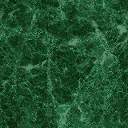 